基层科普行动计划科普示范社区申报表及相关材料开原市科学技术协会二〇二二年六月附件3-4“基层科普行动计划”科普示范社区申报表申报社区（盖章）： 开原市新城街道金山社区                               填表人：  岳杨                        联系电话（区号+号码）：024-73898059            所在地区：辽宁省铁岭市开原市中国科协财政部印制二零二二年六月附件4-2：社区科普益民计划专项资金项目预算表图书资料费预算明细表 专用设备费预算明细表展品展具费预算明细表培训讲座费预算明细表展览费预算明细表	其他费用预算明细表									附件5表2	申报项目一览表	（基层科普行动计划）表3	申报项目摘要表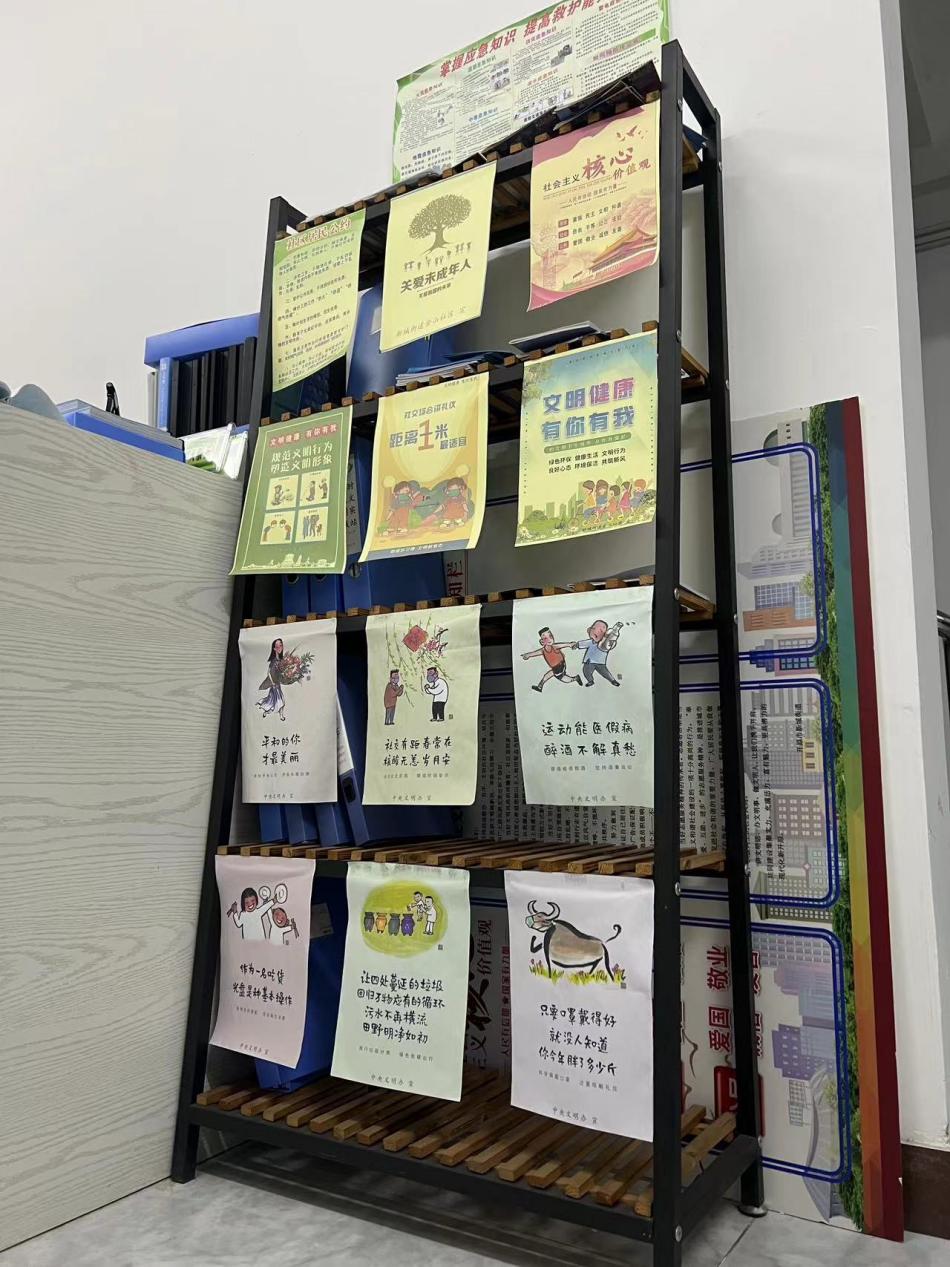 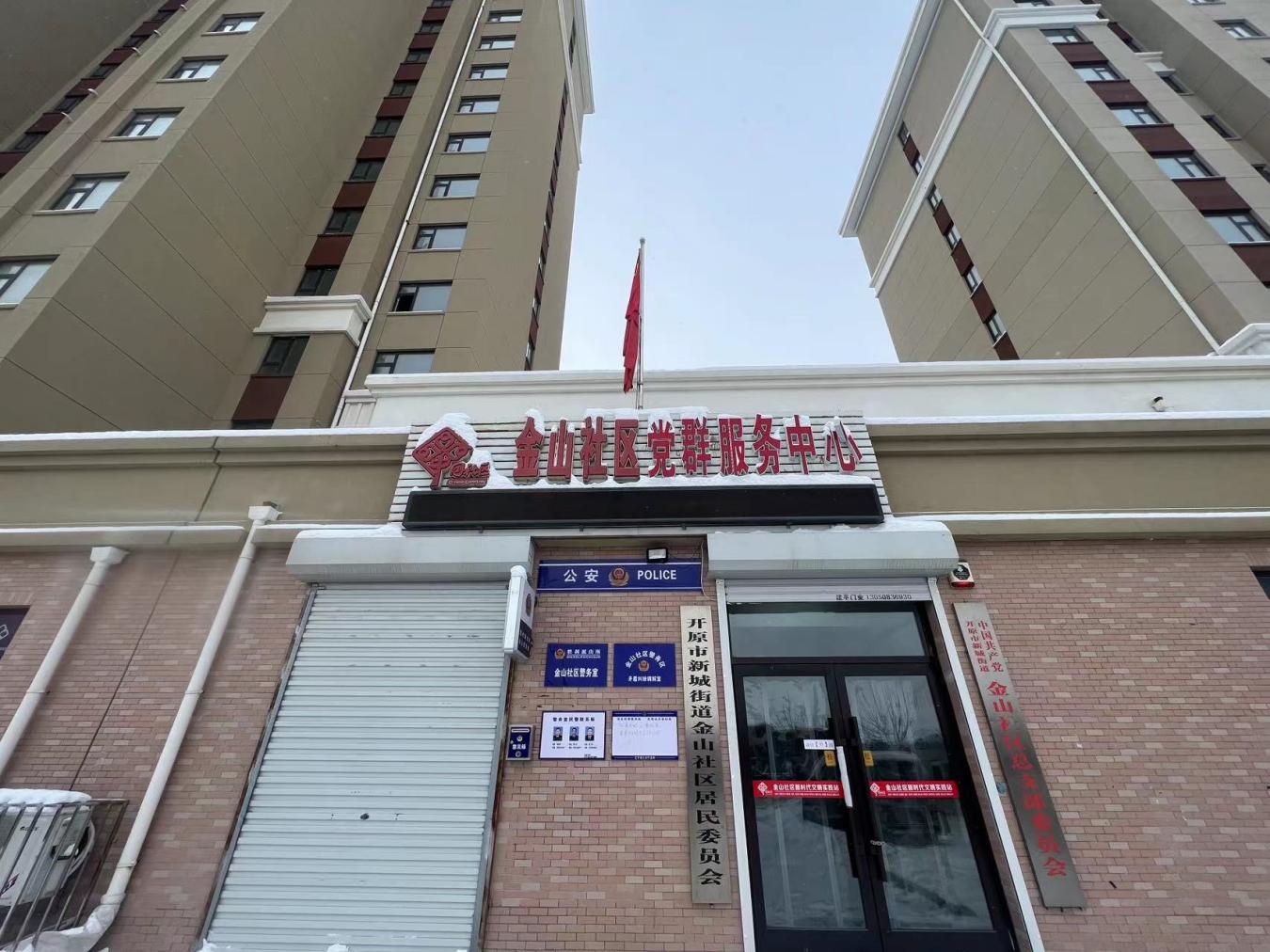 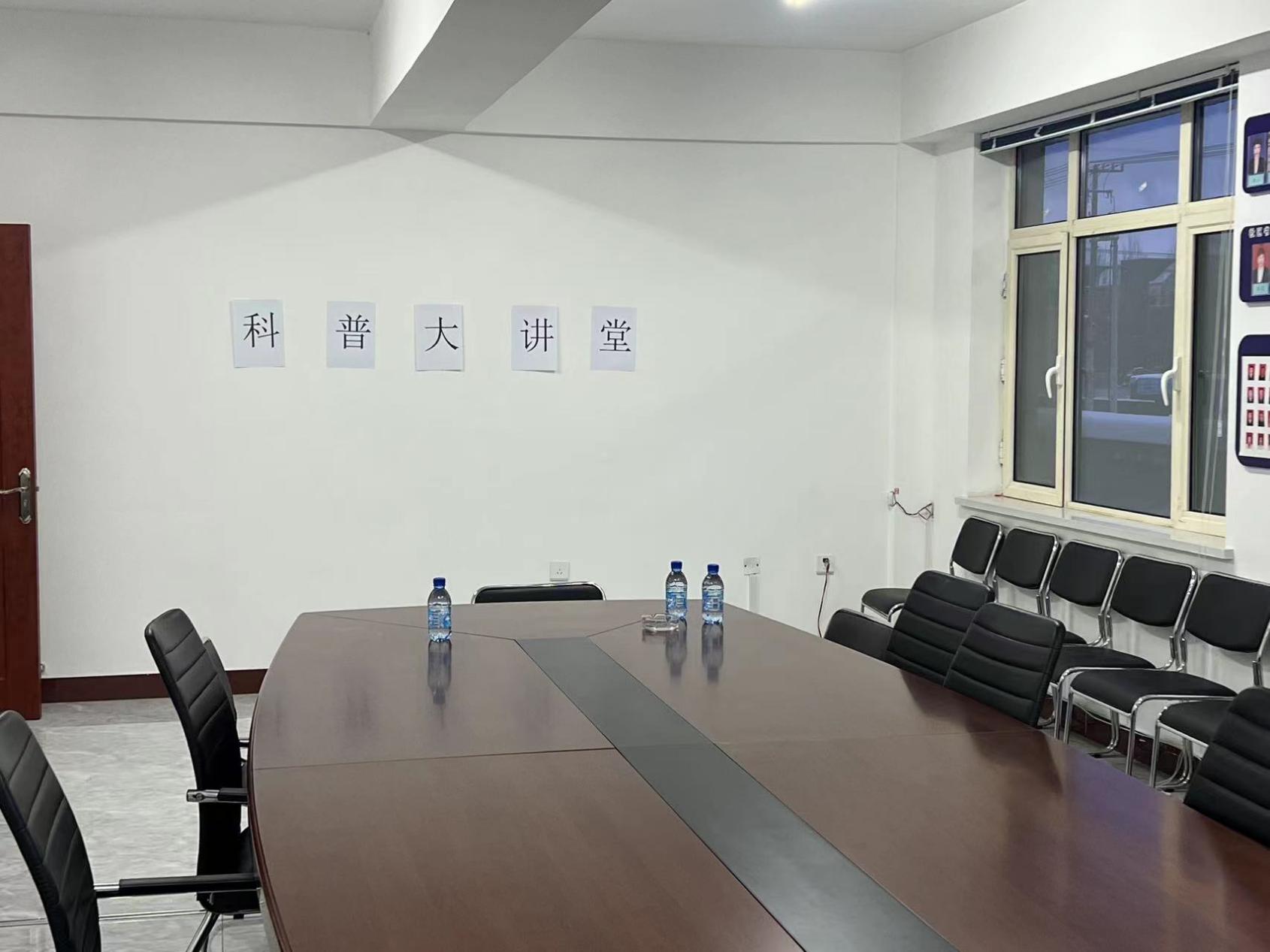 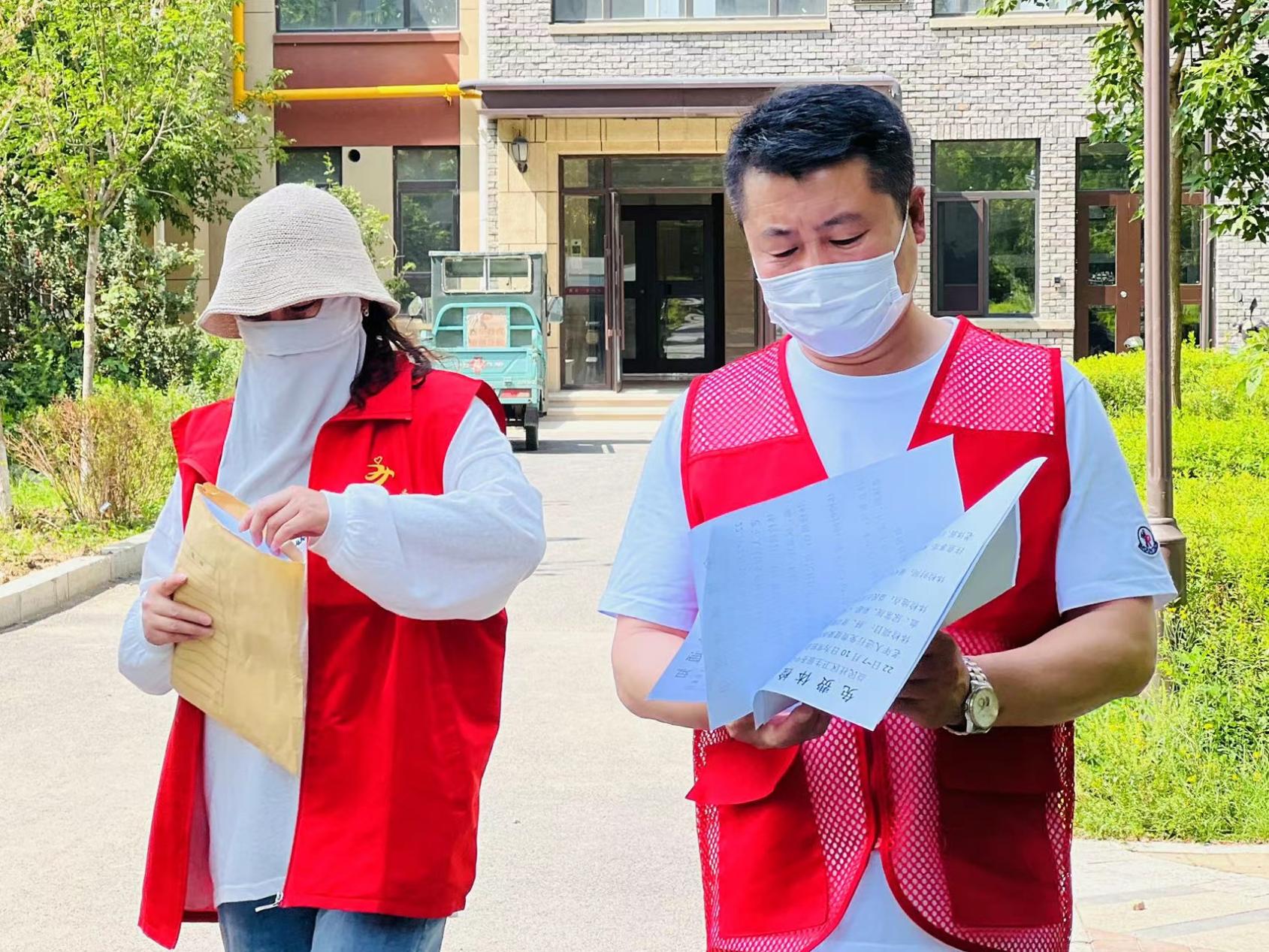 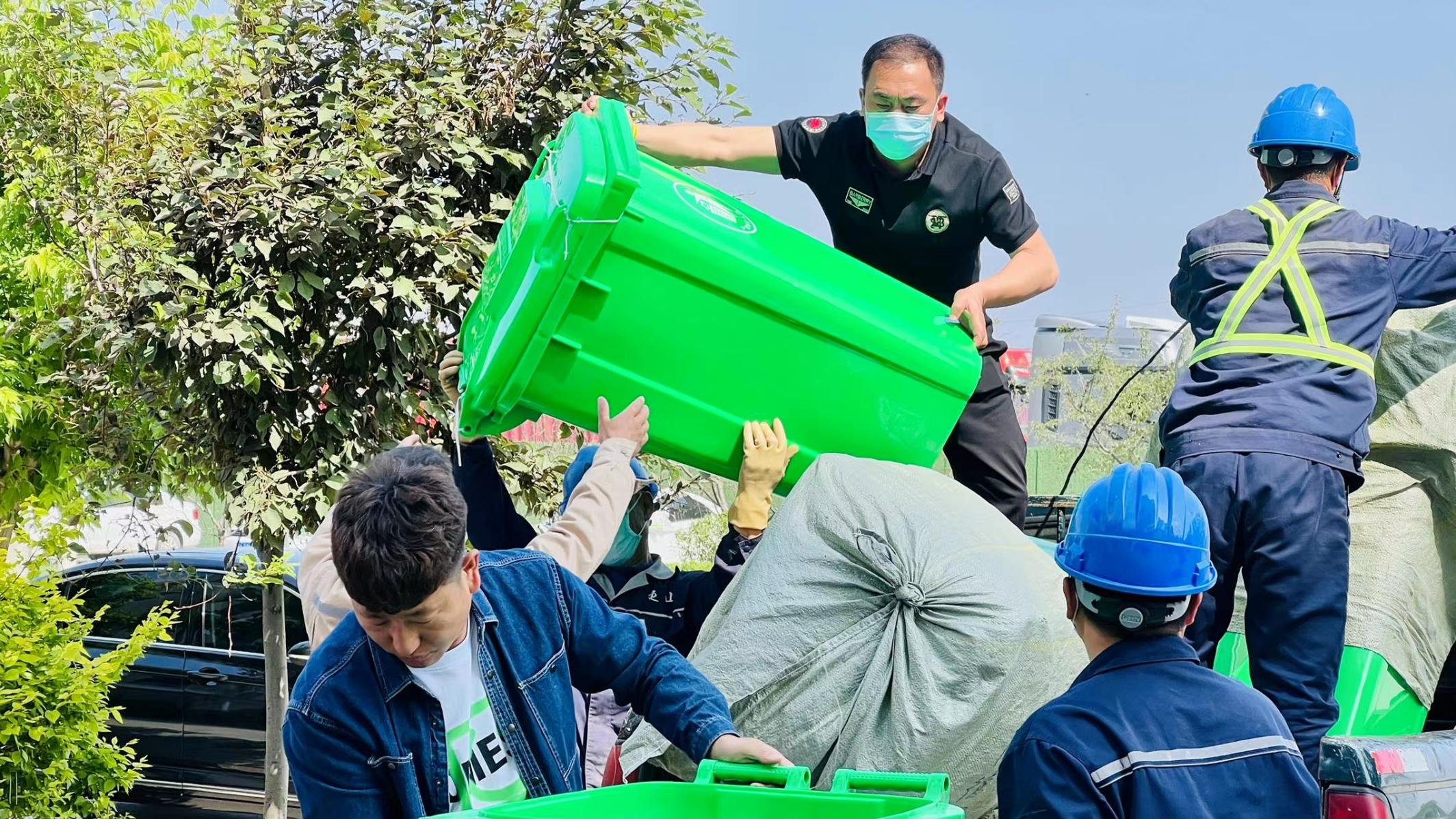 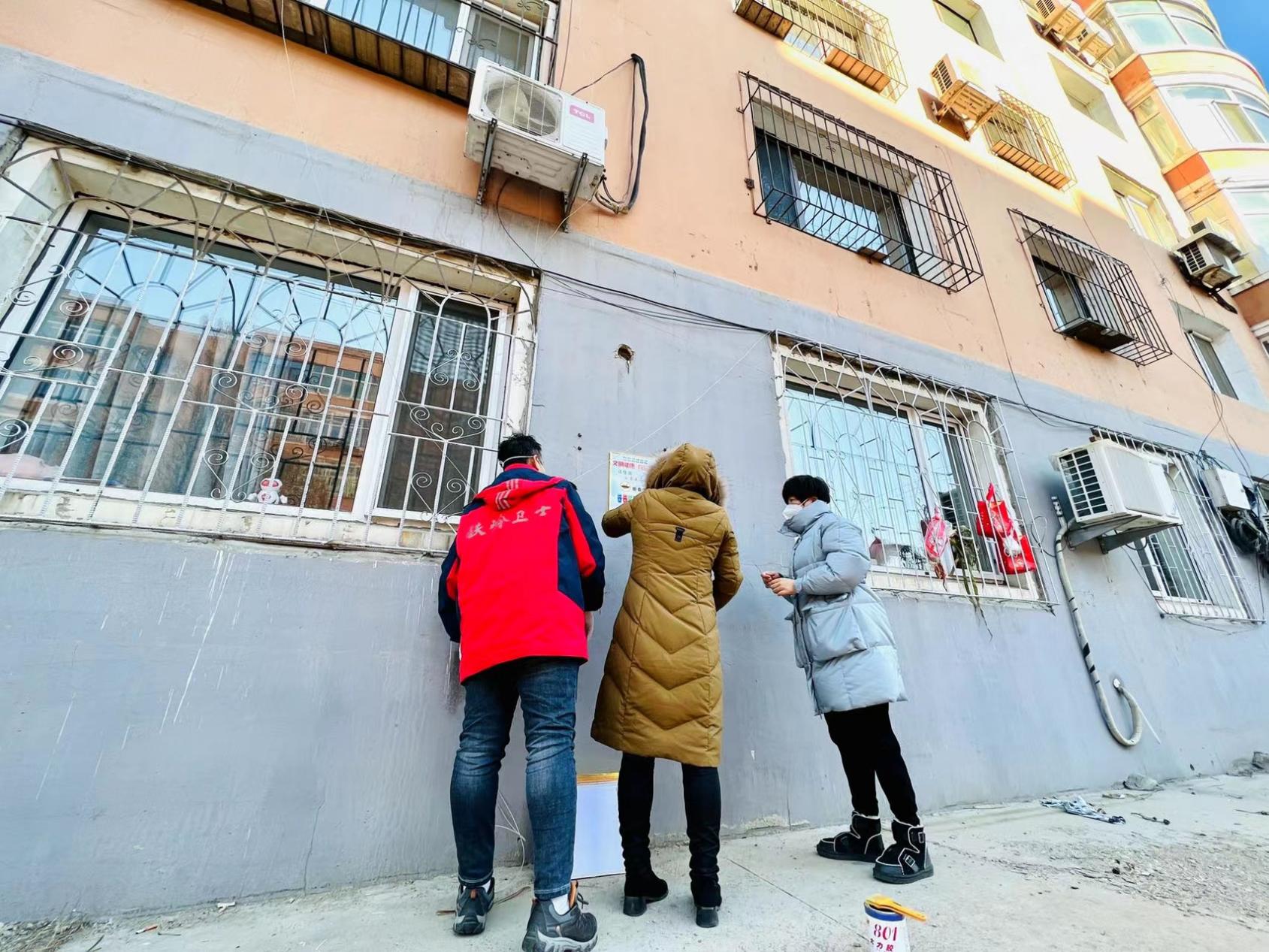 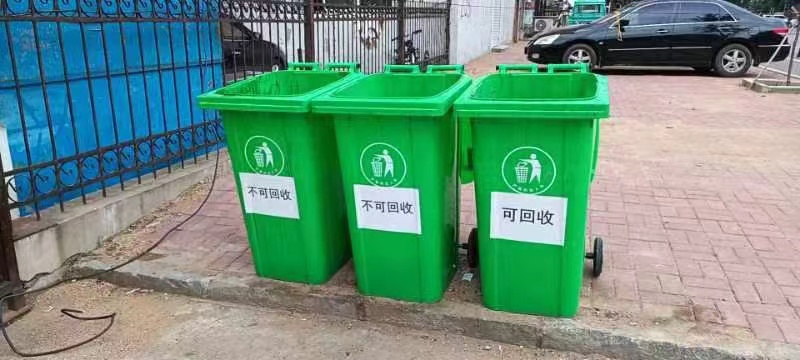 一、申报理由一、申报理由一、申报理由一、申报理由一、申报理由一、申报理由一、申报理由一、申报理由一、申报理由一、申报理由一、申报理由一、申报理由金山社区位于开原市区东北部，东至长征街，西到八一街，南接兴工路，北依北环路，辖区面积1平方公里，共有常住居民1596户、3239人。社区下辖2个物业小区、7个弃管小区、一片平房区。社区下设3个党支部，共有党员66名。社区成立以来，始终秉承建设和谐社区的宗旨，扎实开展各项工作，先后获得“铁岭市先进党基层党组织”“铁岭市绿化先进社区”等多项荣誉称号。现将创建科普示范社区工作汇报如下：　　一、在坚实的组织建设上大力发展科普工作。　　社区自始至终将科普工作作为一项重要工作去抓。但早期社区对科普工作的认识不足，科普宣传仅停留在按照上级要求定期出科普专刊的层次上。近年来，根据省、市开展创建科普示范社区的要求，结合新形势下科普工作的需要，金山社区成立了科普宣传工作小组，由社区书记担任组长。社区制定了年度科普宣传工作计划等，做到科普工作有人抓，年度计划有安排，年终总结有成果。从此，社区的科普宣传工作走上了新的台阶。　　二、大力发展科普宣传活动形式多样化。　　金山社区在开展科普宣传活动中，想实招、干实事、求实效，使科普工作逐步在社区形成多样化、常态化、规范化。具体体现在：　　1、坚持开展常态化科普讲座。社区按照年度科普工作计划，坚持经常性的科普电视讲座，定期播放科普电教片，为居民群众进行内容丰富的各种讲座，有中老年健康讲座，有家电使用常识，有破除迷信方面的，也有环境保护方面的。　　2、在每年的科普宣传周和全国科普日期间，集中力量组织科普志愿者开展科普知识咨询、放映科普电视片、发放科普知识资料等活动。　　三、着力开展未成年人思想道德建设。　　社区利用科普宣传阵地，通过图片展、板报墙报、科普讲座等多种形式，针对不同年龄层次，开展不同的主题活动。在假期，举办“科普小制作”等活动，培养青少年“爱国、守法、诚信、知礼”的意识及动手动脑的能力。以“关爱老人”为主题举办了健康知识讲座，内容贴近老年人的晚年生活，倡导老年人要有科学的生活方式和健康的心理素质。同时我们还努力构建学校教育、家庭教育、社区教育相结合的未成年人思想道德教育体系，社区与辖区内钢铁新村小学定期联系，通过开展多形式、多层次的科普宣教活动，营造了一个有利于提高居民文化和道德修养的环境氛围。　　金山社区近年来的科普工作，在科协的指导下，取得了一定成绩。但同时也存在着不足之处，如社区没有经济收入，辖区内又没有单位能提供资助，科普投入尚显不够，主要靠上级科协、街道办事处资助；又如科普进家庭活动的深度与广度有待加强，科普志愿者队伍活动还不够经常等等。我们决心以创建科普示范社区为契机，以务实创新的精神不懈努力，百尺竿头更进一步。金山社区位于开原市区东北部，东至长征街，西到八一街，南接兴工路，北依北环路，辖区面积1平方公里，共有常住居民1596户、3239人。社区下辖2个物业小区、7个弃管小区、一片平房区。社区下设3个党支部，共有党员66名。社区成立以来，始终秉承建设和谐社区的宗旨，扎实开展各项工作，先后获得“铁岭市先进党基层党组织”“铁岭市绿化先进社区”等多项荣誉称号。现将创建科普示范社区工作汇报如下：　　一、在坚实的组织建设上大力发展科普工作。　　社区自始至终将科普工作作为一项重要工作去抓。但早期社区对科普工作的认识不足，科普宣传仅停留在按照上级要求定期出科普专刊的层次上。近年来，根据省、市开展创建科普示范社区的要求，结合新形势下科普工作的需要，金山社区成立了科普宣传工作小组，由社区书记担任组长。社区制定了年度科普宣传工作计划等，做到科普工作有人抓，年度计划有安排，年终总结有成果。从此，社区的科普宣传工作走上了新的台阶。　　二、大力发展科普宣传活动形式多样化。　　金山社区在开展科普宣传活动中，想实招、干实事、求实效，使科普工作逐步在社区形成多样化、常态化、规范化。具体体现在：　　1、坚持开展常态化科普讲座。社区按照年度科普工作计划，坚持经常性的科普电视讲座，定期播放科普电教片，为居民群众进行内容丰富的各种讲座，有中老年健康讲座，有家电使用常识，有破除迷信方面的，也有环境保护方面的。　　2、在每年的科普宣传周和全国科普日期间，集中力量组织科普志愿者开展科普知识咨询、放映科普电视片、发放科普知识资料等活动。　　三、着力开展未成年人思想道德建设。　　社区利用科普宣传阵地，通过图片展、板报墙报、科普讲座等多种形式，针对不同年龄层次，开展不同的主题活动。在假期，举办“科普小制作”等活动，培养青少年“爱国、守法、诚信、知礼”的意识及动手动脑的能力。以“关爱老人”为主题举办了健康知识讲座，内容贴近老年人的晚年生活，倡导老年人要有科学的生活方式和健康的心理素质。同时我们还努力构建学校教育、家庭教育、社区教育相结合的未成年人思想道德教育体系，社区与辖区内钢铁新村小学定期联系，通过开展多形式、多层次的科普宣教活动，营造了一个有利于提高居民文化和道德修养的环境氛围。　　金山社区近年来的科普工作，在科协的指导下，取得了一定成绩。但同时也存在着不足之处，如社区没有经济收入，辖区内又没有单位能提供资助，科普投入尚显不够，主要靠上级科协、街道办事处资助；又如科普进家庭活动的深度与广度有待加强，科普志愿者队伍活动还不够经常等等。我们决心以创建科普示范社区为契机，以务实创新的精神不懈努力，百尺竿头更进一步。金山社区位于开原市区东北部，东至长征街，西到八一街，南接兴工路，北依北环路，辖区面积1平方公里，共有常住居民1596户、3239人。社区下辖2个物业小区、7个弃管小区、一片平房区。社区下设3个党支部，共有党员66名。社区成立以来，始终秉承建设和谐社区的宗旨，扎实开展各项工作，先后获得“铁岭市先进党基层党组织”“铁岭市绿化先进社区”等多项荣誉称号。现将创建科普示范社区工作汇报如下：　　一、在坚实的组织建设上大力发展科普工作。　　社区自始至终将科普工作作为一项重要工作去抓。但早期社区对科普工作的认识不足，科普宣传仅停留在按照上级要求定期出科普专刊的层次上。近年来，根据省、市开展创建科普示范社区的要求，结合新形势下科普工作的需要，金山社区成立了科普宣传工作小组，由社区书记担任组长。社区制定了年度科普宣传工作计划等，做到科普工作有人抓，年度计划有安排，年终总结有成果。从此，社区的科普宣传工作走上了新的台阶。　　二、大力发展科普宣传活动形式多样化。　　金山社区在开展科普宣传活动中，想实招、干实事、求实效，使科普工作逐步在社区形成多样化、常态化、规范化。具体体现在：　　1、坚持开展常态化科普讲座。社区按照年度科普工作计划，坚持经常性的科普电视讲座，定期播放科普电教片，为居民群众进行内容丰富的各种讲座，有中老年健康讲座，有家电使用常识，有破除迷信方面的，也有环境保护方面的。　　2、在每年的科普宣传周和全国科普日期间，集中力量组织科普志愿者开展科普知识咨询、放映科普电视片、发放科普知识资料等活动。　　三、着力开展未成年人思想道德建设。　　社区利用科普宣传阵地，通过图片展、板报墙报、科普讲座等多种形式，针对不同年龄层次，开展不同的主题活动。在假期，举办“科普小制作”等活动，培养青少年“爱国、守法、诚信、知礼”的意识及动手动脑的能力。以“关爱老人”为主题举办了健康知识讲座，内容贴近老年人的晚年生活，倡导老年人要有科学的生活方式和健康的心理素质。同时我们还努力构建学校教育、家庭教育、社区教育相结合的未成年人思想道德教育体系，社区与辖区内钢铁新村小学定期联系，通过开展多形式、多层次的科普宣教活动，营造了一个有利于提高居民文化和道德修养的环境氛围。　　金山社区近年来的科普工作，在科协的指导下，取得了一定成绩。但同时也存在着不足之处，如社区没有经济收入，辖区内又没有单位能提供资助，科普投入尚显不够，主要靠上级科协、街道办事处资助；又如科普进家庭活动的深度与广度有待加强，科普志愿者队伍活动还不够经常等等。我们决心以创建科普示范社区为契机，以务实创新的精神不懈努力，百尺竿头更进一步。金山社区位于开原市区东北部，东至长征街，西到八一街，南接兴工路，北依北环路，辖区面积1平方公里，共有常住居民1596户、3239人。社区下辖2个物业小区、7个弃管小区、一片平房区。社区下设3个党支部，共有党员66名。社区成立以来，始终秉承建设和谐社区的宗旨，扎实开展各项工作，先后获得“铁岭市先进党基层党组织”“铁岭市绿化先进社区”等多项荣誉称号。现将创建科普示范社区工作汇报如下：　　一、在坚实的组织建设上大力发展科普工作。　　社区自始至终将科普工作作为一项重要工作去抓。但早期社区对科普工作的认识不足，科普宣传仅停留在按照上级要求定期出科普专刊的层次上。近年来，根据省、市开展创建科普示范社区的要求，结合新形势下科普工作的需要，金山社区成立了科普宣传工作小组，由社区书记担任组长。社区制定了年度科普宣传工作计划等，做到科普工作有人抓，年度计划有安排，年终总结有成果。从此，社区的科普宣传工作走上了新的台阶。　　二、大力发展科普宣传活动形式多样化。　　金山社区在开展科普宣传活动中，想实招、干实事、求实效，使科普工作逐步在社区形成多样化、常态化、规范化。具体体现在：　　1、坚持开展常态化科普讲座。社区按照年度科普工作计划，坚持经常性的科普电视讲座，定期播放科普电教片，为居民群众进行内容丰富的各种讲座，有中老年健康讲座，有家电使用常识，有破除迷信方面的，也有环境保护方面的。　　2、在每年的科普宣传周和全国科普日期间，集中力量组织科普志愿者开展科普知识咨询、放映科普电视片、发放科普知识资料等活动。　　三、着力开展未成年人思想道德建设。　　社区利用科普宣传阵地，通过图片展、板报墙报、科普讲座等多种形式，针对不同年龄层次，开展不同的主题活动。在假期，举办“科普小制作”等活动，培养青少年“爱国、守法、诚信、知礼”的意识及动手动脑的能力。以“关爱老人”为主题举办了健康知识讲座，内容贴近老年人的晚年生活，倡导老年人要有科学的生活方式和健康的心理素质。同时我们还努力构建学校教育、家庭教育、社区教育相结合的未成年人思想道德教育体系，社区与辖区内钢铁新村小学定期联系，通过开展多形式、多层次的科普宣教活动，营造了一个有利于提高居民文化和道德修养的环境氛围。　　金山社区近年来的科普工作，在科协的指导下，取得了一定成绩。但同时也存在着不足之处，如社区没有经济收入，辖区内又没有单位能提供资助，科普投入尚显不够，主要靠上级科协、街道办事处资助；又如科普进家庭活动的深度与广度有待加强，科普志愿者队伍活动还不够经常等等。我们决心以创建科普示范社区为契机，以务实创新的精神不懈努力，百尺竿头更进一步。金山社区位于开原市区东北部，东至长征街，西到八一街，南接兴工路，北依北环路，辖区面积1平方公里，共有常住居民1596户、3239人。社区下辖2个物业小区、7个弃管小区、一片平房区。社区下设3个党支部，共有党员66名。社区成立以来，始终秉承建设和谐社区的宗旨，扎实开展各项工作，先后获得“铁岭市先进党基层党组织”“铁岭市绿化先进社区”等多项荣誉称号。现将创建科普示范社区工作汇报如下：　　一、在坚实的组织建设上大力发展科普工作。　　社区自始至终将科普工作作为一项重要工作去抓。但早期社区对科普工作的认识不足，科普宣传仅停留在按照上级要求定期出科普专刊的层次上。近年来，根据省、市开展创建科普示范社区的要求，结合新形势下科普工作的需要，金山社区成立了科普宣传工作小组，由社区书记担任组长。社区制定了年度科普宣传工作计划等，做到科普工作有人抓，年度计划有安排，年终总结有成果。从此，社区的科普宣传工作走上了新的台阶。　　二、大力发展科普宣传活动形式多样化。　　金山社区在开展科普宣传活动中，想实招、干实事、求实效，使科普工作逐步在社区形成多样化、常态化、规范化。具体体现在：　　1、坚持开展常态化科普讲座。社区按照年度科普工作计划，坚持经常性的科普电视讲座，定期播放科普电教片，为居民群众进行内容丰富的各种讲座，有中老年健康讲座，有家电使用常识，有破除迷信方面的，也有环境保护方面的。　　2、在每年的科普宣传周和全国科普日期间，集中力量组织科普志愿者开展科普知识咨询、放映科普电视片、发放科普知识资料等活动。　　三、着力开展未成年人思想道德建设。　　社区利用科普宣传阵地，通过图片展、板报墙报、科普讲座等多种形式，针对不同年龄层次，开展不同的主题活动。在假期，举办“科普小制作”等活动，培养青少年“爱国、守法、诚信、知礼”的意识及动手动脑的能力。以“关爱老人”为主题举办了健康知识讲座，内容贴近老年人的晚年生活，倡导老年人要有科学的生活方式和健康的心理素质。同时我们还努力构建学校教育、家庭教育、社区教育相结合的未成年人思想道德教育体系，社区与辖区内钢铁新村小学定期联系，通过开展多形式、多层次的科普宣教活动，营造了一个有利于提高居民文化和道德修养的环境氛围。　　金山社区近年来的科普工作，在科协的指导下，取得了一定成绩。但同时也存在着不足之处，如社区没有经济收入，辖区内又没有单位能提供资助，科普投入尚显不够，主要靠上级科协、街道办事处资助；又如科普进家庭活动的深度与广度有待加强，科普志愿者队伍活动还不够经常等等。我们决心以创建科普示范社区为契机，以务实创新的精神不懈努力，百尺竿头更进一步。金山社区位于开原市区东北部，东至长征街，西到八一街，南接兴工路，北依北环路，辖区面积1平方公里，共有常住居民1596户、3239人。社区下辖2个物业小区、7个弃管小区、一片平房区。社区下设3个党支部，共有党员66名。社区成立以来，始终秉承建设和谐社区的宗旨，扎实开展各项工作，先后获得“铁岭市先进党基层党组织”“铁岭市绿化先进社区”等多项荣誉称号。现将创建科普示范社区工作汇报如下：　　一、在坚实的组织建设上大力发展科普工作。　　社区自始至终将科普工作作为一项重要工作去抓。但早期社区对科普工作的认识不足，科普宣传仅停留在按照上级要求定期出科普专刊的层次上。近年来，根据省、市开展创建科普示范社区的要求，结合新形势下科普工作的需要，金山社区成立了科普宣传工作小组，由社区书记担任组长。社区制定了年度科普宣传工作计划等，做到科普工作有人抓，年度计划有安排，年终总结有成果。从此，社区的科普宣传工作走上了新的台阶。　　二、大力发展科普宣传活动形式多样化。　　金山社区在开展科普宣传活动中，想实招、干实事、求实效，使科普工作逐步在社区形成多样化、常态化、规范化。具体体现在：　　1、坚持开展常态化科普讲座。社区按照年度科普工作计划，坚持经常性的科普电视讲座，定期播放科普电教片，为居民群众进行内容丰富的各种讲座，有中老年健康讲座，有家电使用常识，有破除迷信方面的，也有环境保护方面的。　　2、在每年的科普宣传周和全国科普日期间，集中力量组织科普志愿者开展科普知识咨询、放映科普电视片、发放科普知识资料等活动。　　三、着力开展未成年人思想道德建设。　　社区利用科普宣传阵地，通过图片展、板报墙报、科普讲座等多种形式，针对不同年龄层次，开展不同的主题活动。在假期，举办“科普小制作”等活动，培养青少年“爱国、守法、诚信、知礼”的意识及动手动脑的能力。以“关爱老人”为主题举办了健康知识讲座，内容贴近老年人的晚年生活，倡导老年人要有科学的生活方式和健康的心理素质。同时我们还努力构建学校教育、家庭教育、社区教育相结合的未成年人思想道德教育体系，社区与辖区内钢铁新村小学定期联系，通过开展多形式、多层次的科普宣教活动，营造了一个有利于提高居民文化和道德修养的环境氛围。　　金山社区近年来的科普工作，在科协的指导下，取得了一定成绩。但同时也存在着不足之处，如社区没有经济收入，辖区内又没有单位能提供资助，科普投入尚显不够，主要靠上级科协、街道办事处资助；又如科普进家庭活动的深度与广度有待加强，科普志愿者队伍活动还不够经常等等。我们决心以创建科普示范社区为契机，以务实创新的精神不懈努力，百尺竿头更进一步。金山社区位于开原市区东北部，东至长征街，西到八一街，南接兴工路，北依北环路，辖区面积1平方公里，共有常住居民1596户、3239人。社区下辖2个物业小区、7个弃管小区、一片平房区。社区下设3个党支部，共有党员66名。社区成立以来，始终秉承建设和谐社区的宗旨，扎实开展各项工作，先后获得“铁岭市先进党基层党组织”“铁岭市绿化先进社区”等多项荣誉称号。现将创建科普示范社区工作汇报如下：　　一、在坚实的组织建设上大力发展科普工作。　　社区自始至终将科普工作作为一项重要工作去抓。但早期社区对科普工作的认识不足，科普宣传仅停留在按照上级要求定期出科普专刊的层次上。近年来，根据省、市开展创建科普示范社区的要求，结合新形势下科普工作的需要，金山社区成立了科普宣传工作小组，由社区书记担任组长。社区制定了年度科普宣传工作计划等，做到科普工作有人抓，年度计划有安排，年终总结有成果。从此，社区的科普宣传工作走上了新的台阶。　　二、大力发展科普宣传活动形式多样化。　　金山社区在开展科普宣传活动中，想实招、干实事、求实效，使科普工作逐步在社区形成多样化、常态化、规范化。具体体现在：　　1、坚持开展常态化科普讲座。社区按照年度科普工作计划，坚持经常性的科普电视讲座，定期播放科普电教片，为居民群众进行内容丰富的各种讲座，有中老年健康讲座，有家电使用常识，有破除迷信方面的，也有环境保护方面的。　　2、在每年的科普宣传周和全国科普日期间，集中力量组织科普志愿者开展科普知识咨询、放映科普电视片、发放科普知识资料等活动。　　三、着力开展未成年人思想道德建设。　　社区利用科普宣传阵地，通过图片展、板报墙报、科普讲座等多种形式，针对不同年龄层次，开展不同的主题活动。在假期，举办“科普小制作”等活动，培养青少年“爱国、守法、诚信、知礼”的意识及动手动脑的能力。以“关爱老人”为主题举办了健康知识讲座，内容贴近老年人的晚年生活，倡导老年人要有科学的生活方式和健康的心理素质。同时我们还努力构建学校教育、家庭教育、社区教育相结合的未成年人思想道德教育体系，社区与辖区内钢铁新村小学定期联系，通过开展多形式、多层次的科普宣教活动，营造了一个有利于提高居民文化和道德修养的环境氛围。　　金山社区近年来的科普工作，在科协的指导下，取得了一定成绩。但同时也存在着不足之处，如社区没有经济收入，辖区内又没有单位能提供资助，科普投入尚显不够，主要靠上级科协、街道办事处资助；又如科普进家庭活动的深度与广度有待加强，科普志愿者队伍活动还不够经常等等。我们决心以创建科普示范社区为契机，以务实创新的精神不懈努力，百尺竿头更进一步。金山社区位于开原市区东北部，东至长征街，西到八一街，南接兴工路，北依北环路，辖区面积1平方公里，共有常住居民1596户、3239人。社区下辖2个物业小区、7个弃管小区、一片平房区。社区下设3个党支部，共有党员66名。社区成立以来，始终秉承建设和谐社区的宗旨，扎实开展各项工作，先后获得“铁岭市先进党基层党组织”“铁岭市绿化先进社区”等多项荣誉称号。现将创建科普示范社区工作汇报如下：　　一、在坚实的组织建设上大力发展科普工作。　　社区自始至终将科普工作作为一项重要工作去抓。但早期社区对科普工作的认识不足，科普宣传仅停留在按照上级要求定期出科普专刊的层次上。近年来，根据省、市开展创建科普示范社区的要求，结合新形势下科普工作的需要，金山社区成立了科普宣传工作小组，由社区书记担任组长。社区制定了年度科普宣传工作计划等，做到科普工作有人抓，年度计划有安排，年终总结有成果。从此，社区的科普宣传工作走上了新的台阶。　　二、大力发展科普宣传活动形式多样化。　　金山社区在开展科普宣传活动中，想实招、干实事、求实效，使科普工作逐步在社区形成多样化、常态化、规范化。具体体现在：　　1、坚持开展常态化科普讲座。社区按照年度科普工作计划，坚持经常性的科普电视讲座，定期播放科普电教片，为居民群众进行内容丰富的各种讲座，有中老年健康讲座，有家电使用常识，有破除迷信方面的，也有环境保护方面的。　　2、在每年的科普宣传周和全国科普日期间，集中力量组织科普志愿者开展科普知识咨询、放映科普电视片、发放科普知识资料等活动。　　三、着力开展未成年人思想道德建设。　　社区利用科普宣传阵地，通过图片展、板报墙报、科普讲座等多种形式，针对不同年龄层次，开展不同的主题活动。在假期，举办“科普小制作”等活动，培养青少年“爱国、守法、诚信、知礼”的意识及动手动脑的能力。以“关爱老人”为主题举办了健康知识讲座，内容贴近老年人的晚年生活，倡导老年人要有科学的生活方式和健康的心理素质。同时我们还努力构建学校教育、家庭教育、社区教育相结合的未成年人思想道德教育体系，社区与辖区内钢铁新村小学定期联系，通过开展多形式、多层次的科普宣教活动，营造了一个有利于提高居民文化和道德修养的环境氛围。　　金山社区近年来的科普工作，在科协的指导下，取得了一定成绩。但同时也存在着不足之处，如社区没有经济收入，辖区内又没有单位能提供资助，科普投入尚显不够，主要靠上级科协、街道办事处资助；又如科普进家庭活动的深度与广度有待加强，科普志愿者队伍活动还不够经常等等。我们决心以创建科普示范社区为契机，以务实创新的精神不懈努力，百尺竿头更进一步。金山社区位于开原市区东北部，东至长征街，西到八一街，南接兴工路，北依北环路，辖区面积1平方公里，共有常住居民1596户、3239人。社区下辖2个物业小区、7个弃管小区、一片平房区。社区下设3个党支部，共有党员66名。社区成立以来，始终秉承建设和谐社区的宗旨，扎实开展各项工作，先后获得“铁岭市先进党基层党组织”“铁岭市绿化先进社区”等多项荣誉称号。现将创建科普示范社区工作汇报如下：　　一、在坚实的组织建设上大力发展科普工作。　　社区自始至终将科普工作作为一项重要工作去抓。但早期社区对科普工作的认识不足，科普宣传仅停留在按照上级要求定期出科普专刊的层次上。近年来，根据省、市开展创建科普示范社区的要求，结合新形势下科普工作的需要，金山社区成立了科普宣传工作小组，由社区书记担任组长。社区制定了年度科普宣传工作计划等，做到科普工作有人抓，年度计划有安排，年终总结有成果。从此，社区的科普宣传工作走上了新的台阶。　　二、大力发展科普宣传活动形式多样化。　　金山社区在开展科普宣传活动中，想实招、干实事、求实效，使科普工作逐步在社区形成多样化、常态化、规范化。具体体现在：　　1、坚持开展常态化科普讲座。社区按照年度科普工作计划，坚持经常性的科普电视讲座，定期播放科普电教片，为居民群众进行内容丰富的各种讲座，有中老年健康讲座，有家电使用常识，有破除迷信方面的，也有环境保护方面的。　　2、在每年的科普宣传周和全国科普日期间，集中力量组织科普志愿者开展科普知识咨询、放映科普电视片、发放科普知识资料等活动。　　三、着力开展未成年人思想道德建设。　　社区利用科普宣传阵地，通过图片展、板报墙报、科普讲座等多种形式，针对不同年龄层次，开展不同的主题活动。在假期，举办“科普小制作”等活动，培养青少年“爱国、守法、诚信、知礼”的意识及动手动脑的能力。以“关爱老人”为主题举办了健康知识讲座，内容贴近老年人的晚年生活，倡导老年人要有科学的生活方式和健康的心理素质。同时我们还努力构建学校教育、家庭教育、社区教育相结合的未成年人思想道德教育体系，社区与辖区内钢铁新村小学定期联系，通过开展多形式、多层次的科普宣教活动，营造了一个有利于提高居民文化和道德修养的环境氛围。　　金山社区近年来的科普工作，在科协的指导下，取得了一定成绩。但同时也存在着不足之处，如社区没有经济收入，辖区内又没有单位能提供资助，科普投入尚显不够，主要靠上级科协、街道办事处资助；又如科普进家庭活动的深度与广度有待加强，科普志愿者队伍活动还不够经常等等。我们决心以创建科普示范社区为契机，以务实创新的精神不懈努力，百尺竿头更进一步。金山社区位于开原市区东北部，东至长征街，西到八一街，南接兴工路，北依北环路，辖区面积1平方公里，共有常住居民1596户、3239人。社区下辖2个物业小区、7个弃管小区、一片平房区。社区下设3个党支部，共有党员66名。社区成立以来，始终秉承建设和谐社区的宗旨，扎实开展各项工作，先后获得“铁岭市先进党基层党组织”“铁岭市绿化先进社区”等多项荣誉称号。现将创建科普示范社区工作汇报如下：　　一、在坚实的组织建设上大力发展科普工作。　　社区自始至终将科普工作作为一项重要工作去抓。但早期社区对科普工作的认识不足，科普宣传仅停留在按照上级要求定期出科普专刊的层次上。近年来，根据省、市开展创建科普示范社区的要求，结合新形势下科普工作的需要，金山社区成立了科普宣传工作小组，由社区书记担任组长。社区制定了年度科普宣传工作计划等，做到科普工作有人抓，年度计划有安排，年终总结有成果。从此，社区的科普宣传工作走上了新的台阶。　　二、大力发展科普宣传活动形式多样化。　　金山社区在开展科普宣传活动中，想实招、干实事、求实效，使科普工作逐步在社区形成多样化、常态化、规范化。具体体现在：　　1、坚持开展常态化科普讲座。社区按照年度科普工作计划，坚持经常性的科普电视讲座，定期播放科普电教片，为居民群众进行内容丰富的各种讲座，有中老年健康讲座，有家电使用常识，有破除迷信方面的，也有环境保护方面的。　　2、在每年的科普宣传周和全国科普日期间，集中力量组织科普志愿者开展科普知识咨询、放映科普电视片、发放科普知识资料等活动。　　三、着力开展未成年人思想道德建设。　　社区利用科普宣传阵地，通过图片展、板报墙报、科普讲座等多种形式，针对不同年龄层次，开展不同的主题活动。在假期，举办“科普小制作”等活动，培养青少年“爱国、守法、诚信、知礼”的意识及动手动脑的能力。以“关爱老人”为主题举办了健康知识讲座，内容贴近老年人的晚年生活，倡导老年人要有科学的生活方式和健康的心理素质。同时我们还努力构建学校教育、家庭教育、社区教育相结合的未成年人思想道德教育体系，社区与辖区内钢铁新村小学定期联系，通过开展多形式、多层次的科普宣教活动，营造了一个有利于提高居民文化和道德修养的环境氛围。　　金山社区近年来的科普工作，在科协的指导下，取得了一定成绩。但同时也存在着不足之处，如社区没有经济收入，辖区内又没有单位能提供资助，科普投入尚显不够，主要靠上级科协、街道办事处资助；又如科普进家庭活动的深度与广度有待加强，科普志愿者队伍活动还不够经常等等。我们决心以创建科普示范社区为契机，以务实创新的精神不懈努力，百尺竿头更进一步。金山社区位于开原市区东北部，东至长征街，西到八一街，南接兴工路，北依北环路，辖区面积1平方公里，共有常住居民1596户、3239人。社区下辖2个物业小区、7个弃管小区、一片平房区。社区下设3个党支部，共有党员66名。社区成立以来，始终秉承建设和谐社区的宗旨，扎实开展各项工作，先后获得“铁岭市先进党基层党组织”“铁岭市绿化先进社区”等多项荣誉称号。现将创建科普示范社区工作汇报如下：　　一、在坚实的组织建设上大力发展科普工作。　　社区自始至终将科普工作作为一项重要工作去抓。但早期社区对科普工作的认识不足，科普宣传仅停留在按照上级要求定期出科普专刊的层次上。近年来，根据省、市开展创建科普示范社区的要求，结合新形势下科普工作的需要，金山社区成立了科普宣传工作小组，由社区书记担任组长。社区制定了年度科普宣传工作计划等，做到科普工作有人抓，年度计划有安排，年终总结有成果。从此，社区的科普宣传工作走上了新的台阶。　　二、大力发展科普宣传活动形式多样化。　　金山社区在开展科普宣传活动中，想实招、干实事、求实效，使科普工作逐步在社区形成多样化、常态化、规范化。具体体现在：　　1、坚持开展常态化科普讲座。社区按照年度科普工作计划，坚持经常性的科普电视讲座，定期播放科普电教片，为居民群众进行内容丰富的各种讲座，有中老年健康讲座，有家电使用常识，有破除迷信方面的，也有环境保护方面的。　　2、在每年的科普宣传周和全国科普日期间，集中力量组织科普志愿者开展科普知识咨询、放映科普电视片、发放科普知识资料等活动。　　三、着力开展未成年人思想道德建设。　　社区利用科普宣传阵地，通过图片展、板报墙报、科普讲座等多种形式，针对不同年龄层次，开展不同的主题活动。在假期，举办“科普小制作”等活动，培养青少年“爱国、守法、诚信、知礼”的意识及动手动脑的能力。以“关爱老人”为主题举办了健康知识讲座，内容贴近老年人的晚年生活，倡导老年人要有科学的生活方式和健康的心理素质。同时我们还努力构建学校教育、家庭教育、社区教育相结合的未成年人思想道德教育体系，社区与辖区内钢铁新村小学定期联系，通过开展多形式、多层次的科普宣教活动，营造了一个有利于提高居民文化和道德修养的环境氛围。　　金山社区近年来的科普工作，在科协的指导下，取得了一定成绩。但同时也存在着不足之处，如社区没有经济收入，辖区内又没有单位能提供资助，科普投入尚显不够，主要靠上级科协、街道办事处资助；又如科普进家庭活动的深度与广度有待加强，科普志愿者队伍活动还不够经常等等。我们决心以创建科普示范社区为契机，以务实创新的精神不懈努力，百尺竿头更进一步。金山社区位于开原市区东北部，东至长征街，西到八一街，南接兴工路，北依北环路，辖区面积1平方公里，共有常住居民1596户、3239人。社区下辖2个物业小区、7个弃管小区、一片平房区。社区下设3个党支部，共有党员66名。社区成立以来，始终秉承建设和谐社区的宗旨，扎实开展各项工作，先后获得“铁岭市先进党基层党组织”“铁岭市绿化先进社区”等多项荣誉称号。现将创建科普示范社区工作汇报如下：　　一、在坚实的组织建设上大力发展科普工作。　　社区自始至终将科普工作作为一项重要工作去抓。但早期社区对科普工作的认识不足，科普宣传仅停留在按照上级要求定期出科普专刊的层次上。近年来，根据省、市开展创建科普示范社区的要求，结合新形势下科普工作的需要，金山社区成立了科普宣传工作小组，由社区书记担任组长。社区制定了年度科普宣传工作计划等，做到科普工作有人抓，年度计划有安排，年终总结有成果。从此，社区的科普宣传工作走上了新的台阶。　　二、大力发展科普宣传活动形式多样化。　　金山社区在开展科普宣传活动中，想实招、干实事、求实效，使科普工作逐步在社区形成多样化、常态化、规范化。具体体现在：　　1、坚持开展常态化科普讲座。社区按照年度科普工作计划，坚持经常性的科普电视讲座，定期播放科普电教片，为居民群众进行内容丰富的各种讲座，有中老年健康讲座，有家电使用常识，有破除迷信方面的，也有环境保护方面的。　　2、在每年的科普宣传周和全国科普日期间，集中力量组织科普志愿者开展科普知识咨询、放映科普电视片、发放科普知识资料等活动。　　三、着力开展未成年人思想道德建设。　　社区利用科普宣传阵地，通过图片展、板报墙报、科普讲座等多种形式，针对不同年龄层次，开展不同的主题活动。在假期，举办“科普小制作”等活动，培养青少年“爱国、守法、诚信、知礼”的意识及动手动脑的能力。以“关爱老人”为主题举办了健康知识讲座，内容贴近老年人的晚年生活，倡导老年人要有科学的生活方式和健康的心理素质。同时我们还努力构建学校教育、家庭教育、社区教育相结合的未成年人思想道德教育体系，社区与辖区内钢铁新村小学定期联系，通过开展多形式、多层次的科普宣教活动，营造了一个有利于提高居民文化和道德修养的环境氛围。　　金山社区近年来的科普工作，在科协的指导下，取得了一定成绩。但同时也存在着不足之处，如社区没有经济收入，辖区内又没有单位能提供资助，科普投入尚显不够，主要靠上级科协、街道办事处资助；又如科普进家庭活动的深度与广度有待加强，科普志愿者队伍活动还不够经常等等。我们决心以创建科普示范社区为契机，以务实创新的精神不懈努力，百尺竿头更进一步。二、社区基本情况                                               二、社区基本情况                                               二、社区基本情况                                               二、社区基本情况                                               二、社区基本情况                                               二、社区基本情况                                               二、社区基本情况                                               二、社区基本情况                                               二、社区基本情况                                               二、社区基本情况                                               二、社区基本情况                                               二、社区基本情况                                               社区名称社区名称社区名称社区名称新城街道金山社区新城街道金山社区新城街道金山社区新城街道金山社区新城街道金山社区新城街道金山社区新城街道金山社区新城街道金山社区社区面积社区面积社区面积社区面积1平方公里1平方公里1平方公里楼栋分布数量楼栋分布数量楼栋分布数量楼栋分布数量2层居住总户数居住总户数居住总户数居住总户数1596户1596户1596户居住总人口数居住总人口数居住总人口数居住总人口数3239人负责人负责人黄鸥黄鸥黄鸥联系电话（区号+号码）联系电话（区号+号码）联系电话（区号+号码）联系电话（区号+号码）186410000671864100006718641000067联系人联系人岳杨岳杨岳杨联系电话（区号+号码）联系电话（区号+号码）联系电话（区号+号码）联系电话（区号+号码）177410688111774106881117741068811通讯地址通讯地址辽宁省铁岭市开原市新城街道金山社区辽宁省铁岭市开原市新城街道金山社区辽宁省铁岭市开原市新城街道金山社区辽宁省铁岭市开原市新城街道金山社区辽宁省铁岭市开原市新城街道金山社区辽宁省铁岭市开原市新城街道金山社区辽宁省铁岭市开原市新城街道金山社区辽宁省铁岭市开原市新城街道金山社区辽宁省铁岭市开原市新城街道金山社区辽宁省铁岭市开原市新城街道金山社区邮政编码邮政编码112300112300112300传真（区号+号码）传真（区号+号码）传真（区号+号码）传真（区号+号码）电子邮箱电子邮箱814566788@qq.com814566788@qq.com814566788@qq.com814566788@qq.com814566788@qq.com814566788@qq.com814566788@qq.com814566788@qq.com814566788@qq.com814566788@qq.com社区网页社区网页工作人员8人8人8人8人8人8人8人8人8人8人8人三、社区科普工作基本情况 三、社区科普工作基本情况 三、社区科普工作基本情况 三、社区科普工作基本情况 三、社区科普工作基本情况 三、社区科普工作基本情况 三、社区科普工作基本情况 三、社区科普工作基本情况 三、社区科普工作基本情况 三、社区科普工作基本情况 三、社区科普工作基本情况 三、社区科普工作基本情况 项   目项   目项   目项   目项   目项   目项   目项   目项   目项   目内容内容1.组织机构1.组织机构1.组织机构1.1社区科普组织名称1.1社区科普组织名称1.1社区科普组织名称1.1社区科普组织名称1.1社区科普组织名称1.1社区科普组织名称1.1社区科普组织名称金山社区科普大讲堂金山社区科普大讲堂1.组织机构1.组织机构1.组织机构1.2专职科普工作人员1.2专职科普工作人员1.2专职科普工作人员1.2专职科普工作人员1.2专职科普工作人员1.2专职科普工作人员1.2专职科普工作人员2人2人1.组织机构1.组织机构1.组织机构1.3兼职科普工作人员1.3兼职科普工作人员1.3兼职科普工作人员1.3兼职科普工作人员1.3兼职科普工作人员1.3兼职科普工作人员1.3兼职科普工作人员3人3人1.组织机构1.组织机构1.组织机构1.4科普志愿者1.4科普志愿者1.4科普志愿者1.4科普志愿者1.4科普志愿者1.4科普志愿者1.4科普志愿者11人11人2.设施条件2.设施条件2.设施条件2.1科普活动场所2.1科普活动场所2.1科普活动场所2.1科普活动场所2.1科普活动场所2.1科普活动场所2.1科普活动场所2个2个2.设施条件2.设施条件2.设施条件室内室内室内室内室内室内室内1个1个2.设施条件2.设施条件2.设施条件室外室外室外室外室外室外室外1个1个2.设施条件2.设施条件2.设施条件2.2科普宣传栏2.2科普宣传栏2.2科普宣传栏2.2科普宣传栏2.2科普宣传栏2.2科普宣传栏2.2科普宣传栏1个 1个 2.设施条件2.设施条件2.设施条件内容更换频率内容更换频率内容更换频率内容更换频率内容更换频率内容更换频率内容更换频率每月每月2.设施条件2.设施条件2.设施条件2.3科普图书2.3科普图书2.3科普图书2.3科普图书2.3科普图书2.3科普图书2.3科普图书100册100册2.设施条件2.设施条件2.设施条件2.4科普光盘2.4科普光盘2.4科普光盘2.4科普光盘2.4科普光盘2.4科普光盘2.4科普光盘5个5个2.设施条件2.设施条件2.设施条件2.5科普展板2.5科普展板2.5科普展板2.5科普展板2.5科普展板2.5科普展板2.5科普展板222.设施条件2.设施条件2.设施条件2.6科普展品2.6科普展品2.6科普展品2.6科普展品2.6科普展品2.6科普展品2.6科普展品002.设施条件2.设施条件2.设施条件2.7科普设备名称2.7科普设备名称2.7科普设备名称2.7科普设备名称2.7科普设备名称2.7科普设备名称2.7科普设备名称002.设施条件2.设施条件2.设施条件数量数量数量数量数量数量数量002.设施条件2.设施条件2.设施条件2.8其他2.8其他2.8其他2.8其他2.8其他2.8其他2.8其他003.经费保障3.经费保障3.经费保障3.1年度科普经费3.1年度科普经费3.1年度科普经费3.1年度科普经费3.1年度科普经费3.1年度科普经费3.1年度科普经费600元600元3.经费保障3.经费保障3.经费保障其中：其中：其中：其中：其中：其中：其中：其中：其中：3.经费保障3.经费保障3.经费保障自筹经费自筹经费自筹经费自筹经费自筹经费600元600元600元600元3.经费保障3.经费保障3.经费保障县（区）财政拨款经费县（区）财政拨款经费县（区）财政拨款经费县（区）财政拨款经费县（区）财政拨款经费3.经费保障3.经费保障3.经费保障上级单位项目经费上级单位项目经费上级单位项目经费上级单位项目经费上级单位项目经费3.经费保障3.经费保障3.经费保障3.2科普经费占社区年度经费比例3.2科普经费占社区年度经费比例3.2科普经费占社区年度经费比例3.2科普经费占社区年度经费比例3.2科普经费占社区年度经费比例2%2%2%2%4.活动开展4.活动开展4.活动开展4.1品牌活动名称4.1品牌活动名称4.1品牌活动名称4.1品牌活动名称4.1品牌活动名称4.活动开展4.活动开展4.活动开展4.1科普讲座4.1科普讲座4.1科普讲座4.1科普讲座4.1科普讲座2次2次2次2次4.活动开展4.活动开展4.活动开展参加人次参加人次参加人次参加人次参加人次69人69人69人69人4.活动开展4.活动开展4.活动开展4.2科普展览4.2科普展览4.2科普展览4.2科普展览4.2科普展览00004.活动开展4.活动开展4.活动开展参加人次参加人次参加人次参加人次参加人次4.活动开展4.活动开展4.活动开展4.3发放科普宣传品4.3发放科普宣传品4.3发放科普宣传品4.3发放科普宣传品4.3发放科普宣传品3次3次3次3次4.活动开展4.活动开展4.活动开展4.4科技周活动4.4科技周活动4.4科技周活动4.4科技周活动4.4科技周活动参加参加参加参加4.活动开展4.活动开展4.活动开展4.5科普日活动4.5科普日活动4.5科普日活动4.5科普日活动4.5科普日活动参加参加参加参加4.活动开展4.活动开展4.活动开展4.6其他科普活动4.6其他科普活动4.6其他科普活动4.6其他科普活动4.6其他科普活动5.居民参与5.居民参与5.居民参与5.1 本社区居民担任科普志愿者人数5.1 本社区居民担任科普志愿者人数5.1 本社区居民担任科普志愿者人数5.1 本社区居民担任科普志愿者人数5.1 本社区居民担任科普志愿者人数13人13人13人13人5.居民参与5.居民参与5.居民参与占本社区居民人数比例占本社区居民人数比例占本社区居民人数比例占本社区居民人数比例占本社区居民人数比例0.4%0.4%0.4%0.4%5.居民参与5.居民参与5.居民参与5.2 本社区居民参与科普活动人数5.2 本社区居民参与科普活动人数5.2 本社区居民参与科普活动人数5.2 本社区居民参与科普活动人数5.2 本社区居民参与科普活动人数189人189人189人189人5.居民参与5.居民参与5.居民参与占本社区居民人数比例占本社区居民人数比例占本社区居民人数比例占本社区居民人数比例占本社区居民人数比例6.3%6.3%6.3%6.3%6.科普成效6.科普成效6.科普成效6.1科学文化氛围6.1科学文化氛围6.1科学文化氛围6.1科学文化氛围6.1科学文化氛围较好  较好  较好  较好  6.科普成效6.科普成效6.科普成效6.2近三年社区内科普团队或个人受表彰情况6.2近三年社区内科普团队或个人受表彰情况6.2近三年社区内科普团队或个人受表彰情况6.2近三年社区内科普团队或个人受表彰情况6.2近三年社区内科普团队或个人受表彰情况无无无无6.科普成效6.科普成效6.科普成效6.3 近三年有无封建迷信活动和愚昧落后习俗6.3 近三年有无封建迷信活动和愚昧落后习俗6.3 近三年有无封建迷信活动和愚昧落后习俗6.3 近三年有无封建迷信活动和愚昧落后习俗6.3 近三年有无封建迷信活动和愚昧落后习俗无无无无7.科普示范社区创建奖励情况（只填近3年奖励，后附复印件）7.科普示范社区创建奖励情况（只填近3年奖励，后附复印件）7.科普示范社区创建奖励情况（只填近3年奖励，后附复印件）7.科普示范社区创建奖励情况（只填近3年奖励，后附复印件）7.科普示范社区创建奖励情况（只填近3年奖励，后附复印件）7.科普示范社区创建奖励情况（只填近3年奖励，后附复印件）无无无无无无四、社区科普工作情况 四、社区科普工作情况 四、社区科普工作情况 四、社区科普工作情况 四、社区科普工作情况 四、社区科普工作情况 四、社区科普工作情况 四、社区科普工作情况 四、社区科普工作情况 四、社区科普工作情况 四、社区科普工作情况 四、社区科普工作情况 自成立以来，金山社区在开原市新城街道党工委、办事处的领导下，开原市科协的指导下，以“全面打造开原科普工作品牌”为目标，把科普工作列入社区的重要工作，进一步完善了科普活动设施，组建了一支科普志愿者队伍，开展一系列科普活动，创造科普惠民服务品牌。为了更好地开展丰富多彩的科普日常活动，金山社区通过整合资源，组建了一支素质过硬的专业科普志愿者队伍，并利用免费开放的科普阅览室，使得科普工作开展呈常态化、多元化、专业化趋势。近期共举办科普知识讲座2场。该社区还联合开原市胜利派出所专区民警到居民家中一同进行反电信诈骗宣传、禁毒、反邪教等相关宣传活动；联合新城街街团委组织居民群众举办以节能低碳，绿色环保、垃圾分类等相关知识为主题的大型知识宣讲活动。金山社区通过调查走访居民，摸查居民对于科普知识的学习需求。在“全国科技活动周”和“全国科普日”开展大型活动的同时，每年还自行组织科普活动日活动，该社区组织志愿者开展集中宣传活动，向群众播放科普宣传片、派发科普宣传资料、免费测量血压、提供健康知识咨询，并向外地务工人员和商铺宣传安全生产知识。金山社区同时还组建了文艺歌舞队，利用各种演出机会将科普知识送到辖区千家万户。金山社区在创建科普活动品牌的工作中将会继续探索，使金山社区科普工作进一步向纵深发展，进一步倡导积极向上的科学精神，树立科学文明的生活方式，提高全体居民的科技意识和科技素质，全面打造金山社区科普工作品牌。自成立以来，金山社区在开原市新城街道党工委、办事处的领导下，开原市科协的指导下，以“全面打造开原科普工作品牌”为目标，把科普工作列入社区的重要工作，进一步完善了科普活动设施，组建了一支科普志愿者队伍，开展一系列科普活动，创造科普惠民服务品牌。为了更好地开展丰富多彩的科普日常活动，金山社区通过整合资源，组建了一支素质过硬的专业科普志愿者队伍，并利用免费开放的科普阅览室，使得科普工作开展呈常态化、多元化、专业化趋势。近期共举办科普知识讲座2场。该社区还联合开原市胜利派出所专区民警到居民家中一同进行反电信诈骗宣传、禁毒、反邪教等相关宣传活动；联合新城街街团委组织居民群众举办以节能低碳，绿色环保、垃圾分类等相关知识为主题的大型知识宣讲活动。金山社区通过调查走访居民，摸查居民对于科普知识的学习需求。在“全国科技活动周”和“全国科普日”开展大型活动的同时，每年还自行组织科普活动日活动，该社区组织志愿者开展集中宣传活动，向群众播放科普宣传片、派发科普宣传资料、免费测量血压、提供健康知识咨询，并向外地务工人员和商铺宣传安全生产知识。金山社区同时还组建了文艺歌舞队，利用各种演出机会将科普知识送到辖区千家万户。金山社区在创建科普活动品牌的工作中将会继续探索，使金山社区科普工作进一步向纵深发展，进一步倡导积极向上的科学精神，树立科学文明的生活方式，提高全体居民的科技意识和科技素质，全面打造金山社区科普工作品牌。自成立以来，金山社区在开原市新城街道党工委、办事处的领导下，开原市科协的指导下，以“全面打造开原科普工作品牌”为目标，把科普工作列入社区的重要工作，进一步完善了科普活动设施，组建了一支科普志愿者队伍，开展一系列科普活动，创造科普惠民服务品牌。为了更好地开展丰富多彩的科普日常活动，金山社区通过整合资源，组建了一支素质过硬的专业科普志愿者队伍，并利用免费开放的科普阅览室，使得科普工作开展呈常态化、多元化、专业化趋势。近期共举办科普知识讲座2场。该社区还联合开原市胜利派出所专区民警到居民家中一同进行反电信诈骗宣传、禁毒、反邪教等相关宣传活动；联合新城街街团委组织居民群众举办以节能低碳，绿色环保、垃圾分类等相关知识为主题的大型知识宣讲活动。金山社区通过调查走访居民，摸查居民对于科普知识的学习需求。在“全国科技活动周”和“全国科普日”开展大型活动的同时，每年还自行组织科普活动日活动，该社区组织志愿者开展集中宣传活动，向群众播放科普宣传片、派发科普宣传资料、免费测量血压、提供健康知识咨询，并向外地务工人员和商铺宣传安全生产知识。金山社区同时还组建了文艺歌舞队，利用各种演出机会将科普知识送到辖区千家万户。金山社区在创建科普活动品牌的工作中将会继续探索，使金山社区科普工作进一步向纵深发展，进一步倡导积极向上的科学精神，树立科学文明的生活方式，提高全体居民的科技意识和科技素质，全面打造金山社区科普工作品牌。自成立以来，金山社区在开原市新城街道党工委、办事处的领导下，开原市科协的指导下，以“全面打造开原科普工作品牌”为目标，把科普工作列入社区的重要工作，进一步完善了科普活动设施，组建了一支科普志愿者队伍，开展一系列科普活动，创造科普惠民服务品牌。为了更好地开展丰富多彩的科普日常活动，金山社区通过整合资源，组建了一支素质过硬的专业科普志愿者队伍，并利用免费开放的科普阅览室，使得科普工作开展呈常态化、多元化、专业化趋势。近期共举办科普知识讲座2场。该社区还联合开原市胜利派出所专区民警到居民家中一同进行反电信诈骗宣传、禁毒、反邪教等相关宣传活动；联合新城街街团委组织居民群众举办以节能低碳，绿色环保、垃圾分类等相关知识为主题的大型知识宣讲活动。金山社区通过调查走访居民，摸查居民对于科普知识的学习需求。在“全国科技活动周”和“全国科普日”开展大型活动的同时，每年还自行组织科普活动日活动，该社区组织志愿者开展集中宣传活动，向群众播放科普宣传片、派发科普宣传资料、免费测量血压、提供健康知识咨询，并向外地务工人员和商铺宣传安全生产知识。金山社区同时还组建了文艺歌舞队，利用各种演出机会将科普知识送到辖区千家万户。金山社区在创建科普活动品牌的工作中将会继续探索，使金山社区科普工作进一步向纵深发展，进一步倡导积极向上的科学精神，树立科学文明的生活方式，提高全体居民的科技意识和科技素质，全面打造金山社区科普工作品牌。自成立以来，金山社区在开原市新城街道党工委、办事处的领导下，开原市科协的指导下，以“全面打造开原科普工作品牌”为目标，把科普工作列入社区的重要工作，进一步完善了科普活动设施，组建了一支科普志愿者队伍，开展一系列科普活动，创造科普惠民服务品牌。为了更好地开展丰富多彩的科普日常活动，金山社区通过整合资源，组建了一支素质过硬的专业科普志愿者队伍，并利用免费开放的科普阅览室，使得科普工作开展呈常态化、多元化、专业化趋势。近期共举办科普知识讲座2场。该社区还联合开原市胜利派出所专区民警到居民家中一同进行反电信诈骗宣传、禁毒、反邪教等相关宣传活动；联合新城街街团委组织居民群众举办以节能低碳，绿色环保、垃圾分类等相关知识为主题的大型知识宣讲活动。金山社区通过调查走访居民，摸查居民对于科普知识的学习需求。在“全国科技活动周”和“全国科普日”开展大型活动的同时，每年还自行组织科普活动日活动，该社区组织志愿者开展集中宣传活动，向群众播放科普宣传片、派发科普宣传资料、免费测量血压、提供健康知识咨询，并向外地务工人员和商铺宣传安全生产知识。金山社区同时还组建了文艺歌舞队，利用各种演出机会将科普知识送到辖区千家万户。金山社区在创建科普活动品牌的工作中将会继续探索，使金山社区科普工作进一步向纵深发展，进一步倡导积极向上的科学精神，树立科学文明的生活方式，提高全体居民的科技意识和科技素质，全面打造金山社区科普工作品牌。自成立以来，金山社区在开原市新城街道党工委、办事处的领导下，开原市科协的指导下，以“全面打造开原科普工作品牌”为目标，把科普工作列入社区的重要工作，进一步完善了科普活动设施，组建了一支科普志愿者队伍，开展一系列科普活动，创造科普惠民服务品牌。为了更好地开展丰富多彩的科普日常活动，金山社区通过整合资源，组建了一支素质过硬的专业科普志愿者队伍，并利用免费开放的科普阅览室，使得科普工作开展呈常态化、多元化、专业化趋势。近期共举办科普知识讲座2场。该社区还联合开原市胜利派出所专区民警到居民家中一同进行反电信诈骗宣传、禁毒、反邪教等相关宣传活动；联合新城街街团委组织居民群众举办以节能低碳，绿色环保、垃圾分类等相关知识为主题的大型知识宣讲活动。金山社区通过调查走访居民，摸查居民对于科普知识的学习需求。在“全国科技活动周”和“全国科普日”开展大型活动的同时，每年还自行组织科普活动日活动，该社区组织志愿者开展集中宣传活动，向群众播放科普宣传片、派发科普宣传资料、免费测量血压、提供健康知识咨询，并向外地务工人员和商铺宣传安全生产知识。金山社区同时还组建了文艺歌舞队，利用各种演出机会将科普知识送到辖区千家万户。金山社区在创建科普活动品牌的工作中将会继续探索，使金山社区科普工作进一步向纵深发展，进一步倡导积极向上的科学精神，树立科学文明的生活方式，提高全体居民的科技意识和科技素质，全面打造金山社区科普工作品牌。自成立以来，金山社区在开原市新城街道党工委、办事处的领导下，开原市科协的指导下，以“全面打造开原科普工作品牌”为目标，把科普工作列入社区的重要工作，进一步完善了科普活动设施，组建了一支科普志愿者队伍，开展一系列科普活动，创造科普惠民服务品牌。为了更好地开展丰富多彩的科普日常活动，金山社区通过整合资源，组建了一支素质过硬的专业科普志愿者队伍，并利用免费开放的科普阅览室，使得科普工作开展呈常态化、多元化、专业化趋势。近期共举办科普知识讲座2场。该社区还联合开原市胜利派出所专区民警到居民家中一同进行反电信诈骗宣传、禁毒、反邪教等相关宣传活动；联合新城街街团委组织居民群众举办以节能低碳，绿色环保、垃圾分类等相关知识为主题的大型知识宣讲活动。金山社区通过调查走访居民，摸查居民对于科普知识的学习需求。在“全国科技活动周”和“全国科普日”开展大型活动的同时，每年还自行组织科普活动日活动，该社区组织志愿者开展集中宣传活动，向群众播放科普宣传片、派发科普宣传资料、免费测量血压、提供健康知识咨询，并向外地务工人员和商铺宣传安全生产知识。金山社区同时还组建了文艺歌舞队，利用各种演出机会将科普知识送到辖区千家万户。金山社区在创建科普活动品牌的工作中将会继续探索，使金山社区科普工作进一步向纵深发展，进一步倡导积极向上的科学精神，树立科学文明的生活方式，提高全体居民的科技意识和科技素质，全面打造金山社区科普工作品牌。自成立以来，金山社区在开原市新城街道党工委、办事处的领导下，开原市科协的指导下，以“全面打造开原科普工作品牌”为目标，把科普工作列入社区的重要工作，进一步完善了科普活动设施，组建了一支科普志愿者队伍，开展一系列科普活动，创造科普惠民服务品牌。为了更好地开展丰富多彩的科普日常活动，金山社区通过整合资源，组建了一支素质过硬的专业科普志愿者队伍，并利用免费开放的科普阅览室，使得科普工作开展呈常态化、多元化、专业化趋势。近期共举办科普知识讲座2场。该社区还联合开原市胜利派出所专区民警到居民家中一同进行反电信诈骗宣传、禁毒、反邪教等相关宣传活动；联合新城街街团委组织居民群众举办以节能低碳，绿色环保、垃圾分类等相关知识为主题的大型知识宣讲活动。金山社区通过调查走访居民，摸查居民对于科普知识的学习需求。在“全国科技活动周”和“全国科普日”开展大型活动的同时，每年还自行组织科普活动日活动，该社区组织志愿者开展集中宣传活动，向群众播放科普宣传片、派发科普宣传资料、免费测量血压、提供健康知识咨询，并向外地务工人员和商铺宣传安全生产知识。金山社区同时还组建了文艺歌舞队，利用各种演出机会将科普知识送到辖区千家万户。金山社区在创建科普活动品牌的工作中将会继续探索，使金山社区科普工作进一步向纵深发展，进一步倡导积极向上的科学精神，树立科学文明的生活方式，提高全体居民的科技意识和科技素质，全面打造金山社区科普工作品牌。自成立以来，金山社区在开原市新城街道党工委、办事处的领导下，开原市科协的指导下，以“全面打造开原科普工作品牌”为目标，把科普工作列入社区的重要工作，进一步完善了科普活动设施，组建了一支科普志愿者队伍，开展一系列科普活动，创造科普惠民服务品牌。为了更好地开展丰富多彩的科普日常活动，金山社区通过整合资源，组建了一支素质过硬的专业科普志愿者队伍，并利用免费开放的科普阅览室，使得科普工作开展呈常态化、多元化、专业化趋势。近期共举办科普知识讲座2场。该社区还联合开原市胜利派出所专区民警到居民家中一同进行反电信诈骗宣传、禁毒、反邪教等相关宣传活动；联合新城街街团委组织居民群众举办以节能低碳，绿色环保、垃圾分类等相关知识为主题的大型知识宣讲活动。金山社区通过调查走访居民，摸查居民对于科普知识的学习需求。在“全国科技活动周”和“全国科普日”开展大型活动的同时，每年还自行组织科普活动日活动，该社区组织志愿者开展集中宣传活动，向群众播放科普宣传片、派发科普宣传资料、免费测量血压、提供健康知识咨询，并向外地务工人员和商铺宣传安全生产知识。金山社区同时还组建了文艺歌舞队，利用各种演出机会将科普知识送到辖区千家万户。金山社区在创建科普活动品牌的工作中将会继续探索，使金山社区科普工作进一步向纵深发展，进一步倡导积极向上的科学精神，树立科学文明的生活方式，提高全体居民的科技意识和科技素质，全面打造金山社区科普工作品牌。自成立以来，金山社区在开原市新城街道党工委、办事处的领导下，开原市科协的指导下，以“全面打造开原科普工作品牌”为目标，把科普工作列入社区的重要工作，进一步完善了科普活动设施，组建了一支科普志愿者队伍，开展一系列科普活动，创造科普惠民服务品牌。为了更好地开展丰富多彩的科普日常活动，金山社区通过整合资源，组建了一支素质过硬的专业科普志愿者队伍，并利用免费开放的科普阅览室，使得科普工作开展呈常态化、多元化、专业化趋势。近期共举办科普知识讲座2场。该社区还联合开原市胜利派出所专区民警到居民家中一同进行反电信诈骗宣传、禁毒、反邪教等相关宣传活动；联合新城街街团委组织居民群众举办以节能低碳，绿色环保、垃圾分类等相关知识为主题的大型知识宣讲活动。金山社区通过调查走访居民，摸查居民对于科普知识的学习需求。在“全国科技活动周”和“全国科普日”开展大型活动的同时，每年还自行组织科普活动日活动，该社区组织志愿者开展集中宣传活动，向群众播放科普宣传片、派发科普宣传资料、免费测量血压、提供健康知识咨询，并向外地务工人员和商铺宣传安全生产知识。金山社区同时还组建了文艺歌舞队，利用各种演出机会将科普知识送到辖区千家万户。金山社区在创建科普活动品牌的工作中将会继续探索，使金山社区科普工作进一步向纵深发展，进一步倡导积极向上的科学精神，树立科学文明的生活方式，提高全体居民的科技意识和科技素质，全面打造金山社区科普工作品牌。自成立以来，金山社区在开原市新城街道党工委、办事处的领导下，开原市科协的指导下，以“全面打造开原科普工作品牌”为目标，把科普工作列入社区的重要工作，进一步完善了科普活动设施，组建了一支科普志愿者队伍，开展一系列科普活动，创造科普惠民服务品牌。为了更好地开展丰富多彩的科普日常活动，金山社区通过整合资源，组建了一支素质过硬的专业科普志愿者队伍，并利用免费开放的科普阅览室，使得科普工作开展呈常态化、多元化、专业化趋势。近期共举办科普知识讲座2场。该社区还联合开原市胜利派出所专区民警到居民家中一同进行反电信诈骗宣传、禁毒、反邪教等相关宣传活动；联合新城街街团委组织居民群众举办以节能低碳，绿色环保、垃圾分类等相关知识为主题的大型知识宣讲活动。金山社区通过调查走访居民，摸查居民对于科普知识的学习需求。在“全国科技活动周”和“全国科普日”开展大型活动的同时，每年还自行组织科普活动日活动，该社区组织志愿者开展集中宣传活动，向群众播放科普宣传片、派发科普宣传资料、免费测量血压、提供健康知识咨询，并向外地务工人员和商铺宣传安全生产知识。金山社区同时还组建了文艺歌舞队，利用各种演出机会将科普知识送到辖区千家万户。金山社区在创建科普活动品牌的工作中将会继续探索，使金山社区科普工作进一步向纵深发展，进一步倡导积极向上的科学精神，树立科学文明的生活方式，提高全体居民的科技意识和科技素质，全面打造金山社区科普工作品牌。自成立以来，金山社区在开原市新城街道党工委、办事处的领导下，开原市科协的指导下，以“全面打造开原科普工作品牌”为目标，把科普工作列入社区的重要工作，进一步完善了科普活动设施，组建了一支科普志愿者队伍，开展一系列科普活动，创造科普惠民服务品牌。为了更好地开展丰富多彩的科普日常活动，金山社区通过整合资源，组建了一支素质过硬的专业科普志愿者队伍，并利用免费开放的科普阅览室，使得科普工作开展呈常态化、多元化、专业化趋势。近期共举办科普知识讲座2场。该社区还联合开原市胜利派出所专区民警到居民家中一同进行反电信诈骗宣传、禁毒、反邪教等相关宣传活动；联合新城街街团委组织居民群众举办以节能低碳，绿色环保、垃圾分类等相关知识为主题的大型知识宣讲活动。金山社区通过调查走访居民，摸查居民对于科普知识的学习需求。在“全国科技活动周”和“全国科普日”开展大型活动的同时，每年还自行组织科普活动日活动，该社区组织志愿者开展集中宣传活动，向群众播放科普宣传片、派发科普宣传资料、免费测量血压、提供健康知识咨询，并向外地务工人员和商铺宣传安全生产知识。金山社区同时还组建了文艺歌舞队，利用各种演出机会将科普知识送到辖区千家万户。金山社区在创建科普活动品牌的工作中将会继续探索，使金山社区科普工作进一步向纵深发展，进一步倡导积极向上的科学精神，树立科学文明的生活方式，提高全体居民的科技意识和科技素质，全面打造金山社区科普工作品牌。五、推荐意见（各级科协、财政部门填写）                                              五、推荐意见（各级科协、财政部门填写）                                              五、推荐意见（各级科协、财政部门填写）                                              五、推荐意见（各级科协、财政部门填写）                                              五、推荐意见（各级科协、财政部门填写）                                              五、推荐意见（各级科协、财政部门填写）                                              五、推荐意见（各级科协、财政部门填写）                                              五、推荐意见（各级科协、财政部门填写）                                              五、推荐意见（各级科协、财政部门填写）                                              五、推荐意见（各级科协、财政部门填写）                                              五、推荐意见（各级科协、财政部门填写）                                              五、推荐意见（各级科协、财政部门填写）                                              （一）县级科协、财政部门意见（盖   章）     年  月  日（一）县级科协、财政部门意见（盖   章）     年  月  日（一）县级科协、财政部门意见（盖   章）     年  月  日（一）县级科协、财政部门意见（盖   章）     年  月  日（一）县级科协、财政部门意见（盖   章）     年  月  日（一）县级科协、财政部门意见（盖   章）     年  月  日（一）县级科协、财政部门意见（盖   章）     年  月  日（一）县级科协、财政部门意见（盖   章）     年  月  日（一）县级科协、财政部门意见（盖   章）     年  月  日（一）县级科协、财政部门意见（盖   章）     年  月  日（一）县级科协、财政部门意见（盖   章）     年  月  日（一）县级科协、财政部门意见（盖   章）     年  月  日（二）地级科协、财政部门意见（盖   章）     年  月  日（二）地级科协、财政部门意见（盖   章）     年  月  日（二）地级科协、财政部门意见（盖   章）     年  月  日（二）地级科协、财政部门意见（盖   章）     年  月  日（二）地级科协、财政部门意见（盖   章）     年  月  日（二）地级科协、财政部门意见（盖   章）     年  月  日（二）地级科协、财政部门意见（盖   章）     年  月  日（二）地级科协、财政部门意见（盖   章）     年  月  日（二）地级科协、财政部门意见（盖   章）     年  月  日（二）地级科协、财政部门意见（盖   章）     年  月  日（二）地级科协、财政部门意见（盖   章）     年  月  日（二）地级科协、财政部门意见（盖   章）     年  月  日（三）省级科协、财政部门意见（盖   章）      年  月  日（三）省级科协、财政部门意见（盖   章）      年  月  日（三）省级科协、财政部门意见（盖   章）      年  月  日（三）省级科协、财政部门意见（盖   章）      年  月  日（三）省级科协、财政部门意见（盖   章）      年  月  日（三）省级科协、财政部门意见（盖   章）      年  月  日（三）省级科协、财政部门意见（盖   章）      年  月  日（三）省级科协、财政部门意见（盖   章）      年  月  日（三）省级科协、财政部门意见（盖   章）      年  月  日（三）省级科协、财政部门意见（盖   章）      年  月  日（三）省级科协、财政部门意见（盖   章）      年  月  日（三）省级科协、财政部门意见（盖   章）      年  月  日申报社区名称：  新城街道金山社区     申报社区名称：  新城街道金山社区     申报社区名称：  新城街道金山社区     支出内容金额（元）测算依据总计25000一、科普专用资料和设备费1.图书资料费18502.专用设备费140003.展品展具费9150二、科普活动费1.培训讲座费2.展览费三、其他费用同级科协审核意见：                                                                                                                                                                                                 同级财政部门审核意见： 同级财政部门审核意见： （公章）（公章）（公章）单位：万元 单位：万元 单位：万元 单位：万元 单位：万元 资料名称数量①单价（元）费用合计备注②合计18501.科普图书40册11.254501.中国儿童百科全书20册51002世界名著20册408003十万个为什么20册51002.音像资料3.宣传资料①消防安全板10张20200②安全用电、煤气宣传页500页0.4200注：①数量的单位按照购置资料的相应计量单位填报，如：册、件、套等；    ②备注中说明资料购置的具体用途，即购置资料的使用方向等。注：①数量的单位按照购置资料的相应计量单位填报，如：册、件、套等；    ②备注中说明资料购置的具体用途，即购置资料的使用方向等。注：①数量的单位按照购置资料的相应计量单位填报，如：册、件、套等；    ②备注中说明资料购置的具体用途，即购置资料的使用方向等。注：①数量的单位按照购置资料的相应计量单位填报，如：册、件、套等；    ②备注中说明资料购置的具体用途，即购置资料的使用方向等。注：①数量的单位按照购置资料的相应计量单位填报，如：册、件、套等；    ②备注中说明资料购置的具体用途，即购置资料的使用方向等。单位：万元单位：万元单位：万元单位：万元单位：万元设备名称数量①单价（元）费用合计备注②合计140001.影像制作器材2.演示播放器材①电视机1台500050003.多媒体计算机计算机3台30009000注：①数量的单位按照购置设备的相应计量单位填报，如：台、件、套等；    ②对设备的型号、性能、购置目的、使用用途等进行说明。注：①数量的单位按照购置设备的相应计量单位填报，如：台、件、套等；    ②对设备的型号、性能、购置目的、使用用途等进行说明。注：①数量的单位按照购置设备的相应计量单位填报，如：台、件、套等；    ②对设备的型号、性能、购置目的、使用用途等进行说明。注：①数量的单位按照购置设备的相应计量单位填报，如：台、件、套等；    ②对设备的型号、性能、购置目的、使用用途等进行说明。注：①数量的单位按照购置设备的相应计量单位填报，如：台、件、套等；    ②对设备的型号、性能、购置目的、使用用途等进行说明。单位：万元单位：万元单位：万元单位：万元单位：万元互动展品名称数量①单价（元）费用合计备注②合计91501.桌子10张4004075含运费75元2.椅子20把2505075含运费75元注：①数量的单位按照购置展品展具的相应计量单位填报，如：台、件、套、张等；    ②对展品展具的购置目的、使用用途等进行说明。注：①数量的单位按照购置展品展具的相应计量单位填报，如：台、件、套、张等；    ②对展品展具的购置目的、使用用途等进行说明。注：①数量的单位按照购置展品展具的相应计量单位填报，如：台、件、套、张等；    ②对展品展具的购置目的、使用用途等进行说明。注：①数量的单位按照购置展品展具的相应计量单位填报，如：台、件、套、张等；    ②对展品展具的购置目的、使用用途等进行说明。注：①数量的单位按照购置展品展具的相应计量单位填报，如：台、件、套、张等；    ②对展品展具的购置目的、使用用途等进行说明。单位：万元单位：万元单位：万元单位：万元单位：万元单位：万元单位：万元单位：万元单位：万元单位：万元单位：万元培训讲座名称师资费师资费师资费场地租赁费场地租赁费场地租赁费场地租赁费设备租赁费①费用合计备注③培训讲座名称人次标准（元/人次）小计面积（m2）时间（天）租金标准（元/m2*天）小计设备租赁费①费用合计备注③合计———————1.×××2.×××3.×××4.×××……注：①设备租赁费按租赁的设备品种、数量汇总填写，备注中应填写主要租赁设备的名称和数量，不得租赁已计划购置设备；    ②备注中要说明填写该次培训讲座的预计具体培训对象和人次。注：①设备租赁费按租赁的设备品种、数量汇总填写，备注中应填写主要租赁设备的名称和数量，不得租赁已计划购置设备；    ②备注中要说明填写该次培训讲座的预计具体培训对象和人次。注：①设备租赁费按租赁的设备品种、数量汇总填写，备注中应填写主要租赁设备的名称和数量，不得租赁已计划购置设备；    ②备注中要说明填写该次培训讲座的预计具体培训对象和人次。注：①设备租赁费按租赁的设备品种、数量汇总填写，备注中应填写主要租赁设备的名称和数量，不得租赁已计划购置设备；    ②备注中要说明填写该次培训讲座的预计具体培训对象和人次。注：①设备租赁费按租赁的设备品种、数量汇总填写，备注中应填写主要租赁设备的名称和数量，不得租赁已计划购置设备；    ②备注中要说明填写该次培训讲座的预计具体培训对象和人次。注：①设备租赁费按租赁的设备品种、数量汇总填写，备注中应填写主要租赁设备的名称和数量，不得租赁已计划购置设备；    ②备注中要说明填写该次培训讲座的预计具体培训对象和人次。注：①设备租赁费按租赁的设备品种、数量汇总填写，备注中应填写主要租赁设备的名称和数量，不得租赁已计划购置设备；    ②备注中要说明填写该次培训讲座的预计具体培训对象和人次。注：①设备租赁费按租赁的设备品种、数量汇总填写，备注中应填写主要租赁设备的名称和数量，不得租赁已计划购置设备；    ②备注中要说明填写该次培训讲座的预计具体培训对象和人次。注：①设备租赁费按租赁的设备品种、数量汇总填写，备注中应填写主要租赁设备的名称和数量，不得租赁已计划购置设备；    ②备注中要说明填写该次培训讲座的预计具体培训对象和人次。注：①设备租赁费按租赁的设备品种、数量汇总填写，备注中应填写主要租赁设备的名称和数量，不得租赁已计划购置设备；    ②备注中要说明填写该次培训讲座的预计具体培训对象和人次。注：①设备租赁费按租赁的设备品种、数量汇总填写，备注中应填写主要租赁设备的名称和数量，不得租赁已计划购置设备；    ②备注中要说明填写该次培训讲座的预计具体培训对象和人次。单位：万元单位：万元单位：万元单位：万元单位：万元单位：万元单位：万元单位：万元单位：万元单位：万元单位：万元单位：万元宣传展览名称①交通运输费交通运输费交通运输费差旅费差旅费差旅费劳务费劳务费劳务费费用合计备注③宣传展览名称①次数标准②（元/次）小计人次标准（元/人次）小计人次标准（元/人次）小计费用合计备注③合计————————1.×××2.×××3.×××4.×××……注：①一个展览主题在不同地区、不同时间段开展若干次展出的分次填报；展览中包含不同主题、在一次展览中同时展出的，应作为一次宣传展览填报；②交通运输费标准是指开展此次宣传展览活动，单次租用运输宣传展览物资的交通工具的平均费用；③对该宣传展览活动的主题内容、规模等进行说明，并对交通运输与差旅费中所使用或乘坐的交通工具进行说明（例如：汽车、火车等）。    注：①一个展览主题在不同地区、不同时间段开展若干次展出的分次填报；展览中包含不同主题、在一次展览中同时展出的，应作为一次宣传展览填报；②交通运输费标准是指开展此次宣传展览活动，单次租用运输宣传展览物资的交通工具的平均费用；③对该宣传展览活动的主题内容、规模等进行说明，并对交通运输与差旅费中所使用或乘坐的交通工具进行说明（例如：汽车、火车等）。    注：①一个展览主题在不同地区、不同时间段开展若干次展出的分次填报；展览中包含不同主题、在一次展览中同时展出的，应作为一次宣传展览填报；②交通运输费标准是指开展此次宣传展览活动，单次租用运输宣传展览物资的交通工具的平均费用；③对该宣传展览活动的主题内容、规模等进行说明，并对交通运输与差旅费中所使用或乘坐的交通工具进行说明（例如：汽车、火车等）。    注：①一个展览主题在不同地区、不同时间段开展若干次展出的分次填报；展览中包含不同主题、在一次展览中同时展出的，应作为一次宣传展览填报；②交通运输费标准是指开展此次宣传展览活动，单次租用运输宣传展览物资的交通工具的平均费用；③对该宣传展览活动的主题内容、规模等进行说明，并对交通运输与差旅费中所使用或乘坐的交通工具进行说明（例如：汽车、火车等）。    注：①一个展览主题在不同地区、不同时间段开展若干次展出的分次填报；展览中包含不同主题、在一次展览中同时展出的，应作为一次宣传展览填报；②交通运输费标准是指开展此次宣传展览活动，单次租用运输宣传展览物资的交通工具的平均费用；③对该宣传展览活动的主题内容、规模等进行说明，并对交通运输与差旅费中所使用或乘坐的交通工具进行说明（例如：汽车、火车等）。    注：①一个展览主题在不同地区、不同时间段开展若干次展出的分次填报；展览中包含不同主题、在一次展览中同时展出的，应作为一次宣传展览填报；②交通运输费标准是指开展此次宣传展览活动，单次租用运输宣传展览物资的交通工具的平均费用；③对该宣传展览活动的主题内容、规模等进行说明，并对交通运输与差旅费中所使用或乘坐的交通工具进行说明（例如：汽车、火车等）。    注：①一个展览主题在不同地区、不同时间段开展若干次展出的分次填报；展览中包含不同主题、在一次展览中同时展出的，应作为一次宣传展览填报；②交通运输费标准是指开展此次宣传展览活动，单次租用运输宣传展览物资的交通工具的平均费用；③对该宣传展览活动的主题内容、规模等进行说明，并对交通运输与差旅费中所使用或乘坐的交通工具进行说明（例如：汽车、火车等）。    注：①一个展览主题在不同地区、不同时间段开展若干次展出的分次填报；展览中包含不同主题、在一次展览中同时展出的，应作为一次宣传展览填报；②交通运输费标准是指开展此次宣传展览活动，单次租用运输宣传展览物资的交通工具的平均费用；③对该宣传展览活动的主题内容、规模等进行说明，并对交通运输与差旅费中所使用或乘坐的交通工具进行说明（例如：汽车、火车等）。    注：①一个展览主题在不同地区、不同时间段开展若干次展出的分次填报；展览中包含不同主题、在一次展览中同时展出的，应作为一次宣传展览填报；②交通运输费标准是指开展此次宣传展览活动，单次租用运输宣传展览物资的交通工具的平均费用；③对该宣传展览活动的主题内容、规模等进行说明，并对交通运输与差旅费中所使用或乘坐的交通工具进行说明（例如：汽车、火车等）。    注：①一个展览主题在不同地区、不同时间段开展若干次展出的分次填报；展览中包含不同主题、在一次展览中同时展出的，应作为一次宣传展览填报；②交通运输费标准是指开展此次宣传展览活动，单次租用运输宣传展览物资的交通工具的平均费用；③对该宣传展览活动的主题内容、规模等进行说明，并对交通运输与差旅费中所使用或乘坐的交通工具进行说明（例如：汽车、火车等）。    注：①一个展览主题在不同地区、不同时间段开展若干次展出的分次填报；展览中包含不同主题、在一次展览中同时展出的，应作为一次宣传展览填报；②交通运输费标准是指开展此次宣传展览活动，单次租用运输宣传展览物资的交通工具的平均费用；③对该宣传展览活动的主题内容、规模等进行说明，并对交通运输与差旅费中所使用或乘坐的交通工具进行说明（例如：汽车、火车等）。    注：①一个展览主题在不同地区、不同时间段开展若干次展出的分次填报；展览中包含不同主题、在一次展览中同时展出的，应作为一次宣传展览填报；②交通运输费标准是指开展此次宣传展览活动，单次租用运输宣传展览物资的交通工具的平均费用；③对该宣传展览活动的主题内容、规模等进行说明，并对交通运输与差旅费中所使用或乘坐的交通工具进行说明（例如：汽车、火车等）。    单位：万元单位：万元单位：万元单位：万元单位：万元单位：万元单位：万元业务活动名称①费用1费用2费用3……总金额备注②合计——1.×××2.×××3.×××4.×××……注：①是指除科普专用资料和设备购置和科普活动经费中列支的各项费用以外的，开展社区科普活动过程中所发生的其他支出，按支出费类分项填报；    ②填写该项费用支出对应的具体科普活动内容。注：①是指除科普专用资料和设备购置和科普活动经费中列支的各项费用以外的，开展社区科普活动过程中所发生的其他支出，按支出费类分项填报；    ②填写该项费用支出对应的具体科普活动内容。注：①是指除科普专用资料和设备购置和科普活动经费中列支的各项费用以外的，开展社区科普活动过程中所发生的其他支出，按支出费类分项填报；    ②填写该项费用支出对应的具体科普活动内容。注：①是指除科普专用资料和设备购置和科普活动经费中列支的各项费用以外的，开展社区科普活动过程中所发生的其他支出，按支出费类分项填报；    ②填写该项费用支出对应的具体科普活动内容。注：①是指除科普专用资料和设备购置和科普活动经费中列支的各项费用以外的，开展社区科普活动过程中所发生的其他支出，按支出费类分项填报；    ②填写该项费用支出对应的具体科普活动内容。注：①是指除科普专用资料和设备购置和科普活动经费中列支的各项费用以外的，开展社区科普活动过程中所发生的其他支出，按支出费类分项填报；    ②填写该项费用支出对应的具体科普活动内容。注：①是指除科普专用资料和设备购置和科普活动经费中列支的各项费用以外的，开展社区科普活动过程中所发生的其他支出，按支出费类分项填报；    ②填写该项费用支出对应的具体科普活动内容。社区名称科普协会科普协会科普益民服务站科普益民服务站科普益民服务站科普益民服务站科普益民服务站社区科普大学社区科普大学社区科普大学科普设施科普设施科普设施科普队伍科普队伍科普队伍科普队伍社区名称组织机构协会章程标识规章制度固定场所（㎡）科普图书（册）科普活动（次）固定场所（㎡）每月上课次数每期学员人数科普画廊长度（延长米）科普应用、体验设备（件）科普展板（块）专兼职科普工作人员人数咨询专家队伍人数科普大学专兼职教师队伍人数科普志愿者队伍人数金山社区有有有有551003601238无322313本项目主要包括社区科普教育、宣传的设施建设、利用新媒体运营及传统媒体的具体鼓励居民了解日常生活中的科普知识推广。